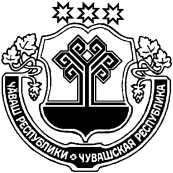 Об утверждении Комплексной программы социально-экономического развития Шумерлинского района на 2020-2025 годыВ соответствии с Федеральным законом Российской Федерации от 06.10.2003 № 131-ФЗ «Об общих принципах организации местного самоуправления в Российской Федерации», Уставом Шумерлинского районаадминистрация Шумерлинского района  п о с т а н о в л я е т: 1.Утвердить Комплексную программу социально-экономического развития Шумерлинского района на 2020-2025 годы в соответствии с приложением к настоящему постановлению.2. Настоящее постановление вступает в силу после его официального опубликования в печатном издании «Вестник Шумерлинского района» и подлежит размещению на официальном сайте Шумерлинского района в информационно – телекоммуникационной сети «Интернет».Глава администрации Шумерлинского района				           			            Л.Г. РафиновПриложение  к постановлению администрации Шумерлинского района от 14.07.2020 № 299КОМПЛЕКСНАЯ ПРОГРАММА СОЦИАЛЬНО-ЭКОНОМИЧЕСКОГО РАЗВИТИЯ ШУМЕРЛИНСКОГО РАЙОНА НА 2020-2025 ГОДЫСОДЕРЖАНИЕ1. Социально-экономическое положение Шумерлинского районаРайон расположен в западной части Чувашской Республики, граничит с Нижегородской областью, Красночетайским, Аликовским, Вурнарским, и Порецким районами. Граница Шумерлинского района с Нижегородской областью проходит по р. Суре. Река Сура была ранее судоходной, но в 2001 году обмелела, грузовых и регулярных транспортных перевозок по реке не осуществляется. Районный центр - г. Шумерля находится в 110 км от столицы Чувашской Республики – города Чебоксары. В районе 57 населенных пунктов, 11 сельских поселений В Шумерлинском районе пересекаются зоны таежных и широколиственных лесов, образовывая местами смешанные леса. К тому же по р. Суре к ним примыкает степная зона. Это и обусловило разнообразие природы в районе. Территория района составляет 104,7 тыс. га, из которых:- земли лесного фонда  71,6 тыс. га;- земли сельскохозяйственного назначения 28,2 тыс. га;- земли населенных пунктов 3,9 тыс. га;- земли промышленности и иного специального назначения  0,7 тыс. га;- земли водного фонда 0,31 тыс. га;- земли особо охраняемых территорий 0,008 тыс. га. На территории района имеются значительные запасы песка, глины, торфа. Гидрогеологические условия сложные. Обеспеченность территории подземными водами не одинаковая. Наиболее обеспечена территория в пределах долины р. Суры. Остальная территория района плохо обеспечена подземными водами. Шумерлинский район пересекает двухпутная электрифицированная железнодорожная  магистраль Москва-Казань-Екатеринбург.Численность населения  в Шумерлинском районе  на 1 января 2020 г. составила 8282 человека.1.1. ПромышленностьПромышленность Шумерлинского района представлена обрабатывающим производством (100%).Обрабатывающие производстваВ структуре обрабатывающих производств основную долю (47%) составляет обработка древесины и производство изделий из дерева и пробки, кроме мебели, производство изделий из соломки и материалов для плетения (рисунок 1).Рисунок 1  Структура обрабатывающих производств в 2019 годуТем не менее, основная обрабатывающая промышленность Шумерлинского района в настоящее время представлена следующими малыми предприятиями:Общество с ограниченной ответственностью «Прогресс». Показатели деятельности приведены в Таблице 1.Таблица 1.Общество с ограниченной ответственностью «НАТ-Поволжье». Показатели деятельности приведены в Таблице 2.Таблица 2.ООО «НАТ-Поволжье» изготавливает оборудование для оснащения животноводческих ферм: металлоконструкции, стойловое оборудование, системы водопоения,  системы навозоудаления, светоаэрационные фонари, подъемные шторы.  С 2015 года с целью укрепления производственных мощностей ООО «НАТ-Поволжье» было приобретено оборудование: станок ленточнопильный, станок плазменной резки, станок сверлильный, резчик швов, пресс гидравлический, трубогибочный станок, 2 полуавтомата сварочных, машина мозаично-шлифовальная, компрессор двухступенчатый, 2 затирочные машины, 2 виброплиты, аппарат окрасочный, аппарат для сварки геомембран, аппарат воздушно-плазменной резки. Изготовлена покрасочная камера, трубогибочный станок, ленточный транспортер. 1.2. Агропромышленный комплексВсего земель сельскохозяйственного назначения на территории Шумерлинского района 27874 га, в том числе сельскохозяйственные угодья 24850 га, из них пашня 18393 га. На 1 жителя Чувашской Республики приходится 0,667 га пахотной земли, в Российской Федерации – 1,068 га пахотной земли, в Шумерлинском районе – 2,22 га. Всего земель сельскохозяйственного назначения на территории района 27874 га, в том числе сельскохозяйственные угодья 24850 га, из них пашня 18393 га. На 1 жителя Чувашской Республики приходится 0,667 га пахотной земли, в Российской Федерации – 1,068 га пахотной земли, в Шумерлинском районе – 2,22 га.Объем валовой продукции сельского хозяйства во всех категориях хозяйств в 2019 году в действующих ценах составил 473,0 млн. рублей, индекс производства продукции – 105,8%. Доля сельхозпродукции производимая в сельхозорганизациях и КФХ – 31%,  69% сельхозпроизводства приходятся на ЛПХ. Да, ЛПХ - это важный инструмент самозанятости на селе, но эта группа производителей меньше всего защищена от колебаний конъюнктуры рынка. Только объединяясь в сельхозкооперативы, они способны противостоять колебаниям цен. Так же важно наращивать в районе крупнотоварный сектор. На 2020 год запланировано начало строительства   животноводческого комплекса на 10 тыс. голов в Большеалгашинском и Русско – Алгашинском сельских поселениях. Объем господдержки для АПК района составил 5,09 млн. руб.(91% к уровню 2018г.).Среднемесячная заработная плата работников, занятых в сельскохозяйственном производстве, составила 15441  рублей или 104,1% к аналогичному периоду прошлого года. Растениеводство. По предварительным данным в сельскохозяйственных организациях намолочено зерна 8701,66  тонны (110,76% к уровню прошлого года). Валовой сбор картофеля составил 4865 тонн, овощей 1476,5 тонны.В 2019 году введено в оборот необрабатываемых земель сельскохозяйственного назначения общей площадью 144 га (6% к плану). Закуплено 18 ед. сельскохозяйственной техники на сумму 6,7 млн. рублей.Животноводство. Производство скота и птицы в хозяйствах всех категорий в 2019 году составило 639,8 тонн (101,5% к уровню 2018 года), в том числе в сельскохозяйственных организациях и К(Ф)Х – 43,9 тонны (105,5% к уровню 2018 года), валовое производство молока –6730,8 тонны (100,6% к уровню 2018 года), в том числе в сельскохозяйственных организациях и К(Ф)Х –700 тонн (116% к уровню 2018 года), Яиц произведено1731 тыс. штук – 98,1% к уровню 2018 года.На 1 января 2020 года поголовье крупного рогатого скота во всех категориях хозяйств составило 3049 голов  (99,18% к уровню 2018 г.), в том числе коров – 1500 голов (97,7%  к уровню 2018 года), свиней– 486 голов (98,8%к уровню 2018 года),  птицы –12,8 тыс. голов (100,6% к уровню 2018 года), овец и коз – 2644 головы (91% к уровню 2018 года),В сельскохозяйственных организациях и К(Ф)Х поголовье КРС увеличилось по сравнению с прошлым годом на 3% и составило 421 голова, в том числе коров увеличилось на 3,7% и составило 168 голов, поголовье овец –уменьшилось на 78,8% и составило 21 голова.Общий объем инвестиций в сельскохозяйственную отрасль в 2019 году составил 19,2 млн. руб., что в три раза больше уровня 2018 года.1.3. СтроительствоВведено 3384 кв.м общей площади жилых помещений, на 12 % меньше, чем в 2018 году.1.4. ИнвестицииОбъем инвестиций в основной капитал за счет всех источников финансирования в 2019 году – 84,5 млн. рублей, в том числе за счет средств республиканского бюджета – 56,3 млн. руб., муниципального бюджета – 7,2 млн. руб., внебюджетных источников – 21,0 млн. руб.,  объем инвестиций на душу населения составляет (по оценке) – 10,2 тыс.руб., по Чувашской Республике – 45,2 тыс.руб. (общий объем инвестиций в 2018 году – 30,6 млн. руб., объем инвестиций на душу населения – 3,5 тыс.руб., по Чувашской Республике – 41,8 тыс.руб.). Темп роста в 2019 г. составил в 2,7 раза к 2018 году. 1.5. БюджетВ 2019 году бюджет Шумерлинского района Чувашской Республики исполнен в объёме 267,5 млн. рублей. По сравнению c 2018 годом поступления доходов увеличились на 28,0%. Собственные доходы бюджета Шумерлинского района Чувашской Республики мобилизованы в объёме 21,6 млн. рублей. Удельный вес собственных доходов в общем объеме доходов составил 8,1%. В структуре собственных доходов бюджета Шумерлинского района  Чувашской Республики преобладают налоговые доходы – 84,1% (неналоговые доходы – 15,9%). Всего неналоговые доходы составили 3,4 млн. рублей, что на 7,9% ниже, чем в 2018 году.Значительный удельный вес в налоговых доходах бюджета Шумерлинского района Чувашской Республики занимают налог на доходы физических лиц (70,7%),  акцизы (17,7%), налоги на совокупный доход (5,6%) (Рисунок 2).Рисунок 2 Структура налоговых доходов  бюджета Шумерлинского района Чувашской Республики в 2019 году, в процентахРасходы бюджета Шумерлинского района Чувашской Республики в 2019 году составили 255,4 млн. рублей. Основная статья расходов (40,0%) – образование.Структура расходов представлена на Рисунок 3.Профицит  бюджета Шумерлинского района в 2019 году составил 12,1 млн. рублей. Рисунок 3. Структура расходов бюджета Шумерлинского района в 2019 году в процентах1.6.ТранспортВ районе представлены автомобильный, железнодорожный виды транспорта.По территории района проходят две железнодорожные линии:- Москва - Казань - Екатеринбург - двухпутная электрифицированная железнодорожная магистраль, обеспечивающая транспортную связь центральной части России с регионами Урала, Сибири и Дальнего Востока.Районный центр г. Шумерля является крупной железнодорожной станцией.В районе пассажирские и грузовые перевозки осуществляются ж/д и автотранспортом.Протяженность автомобильных дорог общего пользования вне границ населенных пунктов в границах муниципального района составляла 133,270 км.1.7. НаселениеЧисленность населения на 1 января 2020 года - 8282 человека, сократившись с 2018 года на 213 человек, или на 2,6%. По итогам 2019 года младенческая смертность составила 0 на 1 тыс. родившихся живыми (Чувашская Республика - 3,3).1.8. Уровень жизни населенияОдним из важнейших показателей уровня жизни являются доходы населения. Среднемесячная заработная плата работников организаций (без субъектов малого предпринимательства) в 2019 году составила 21777,9 рублей (на 36,2% меньше, чем в Чувашской Республике) и увеличилась на 10% по сравнению с 2018 годом. Анализ среднемесячной заработная плата работников организаций (без субъектов малого предпринимательства) за три года приведен в Таблице 3.Таблица 3.Наиболее высокая заработная плата в организациях финансовой и страховой деятельности (149,3% к среднереспубликанскому уровню, в 2,0  раза относительно муниципального уровня), сфере государственного управления и обеспечения военной безопасности и социального обеспечения (110,0% относительно муниципального уровня).Общая площадь жилых помещений, приходящихся в среднем на одного жителя района, составляет 38,76 кв.м, в среднем в республике  этот показатель составляет 27,5 кв.м. Удельный вес аварийного жилого фонда также ниже среднереспубликанского – 10,3%.1.9. Труд, занятостьУровень зарегистрированной безработицы на конец 2019 года в Шумерлинском районе составлял 0,42%, в общем по Российской Федерации – 0,9%, ПФО – 0,8%. На 1 января 2020 г. в банке вакансий органов службы занятости имелись сведения о наличии 77 вакансий, продолжительность существования которых составляет: менее 1 месяца –  32 единиц (41,6%), от 1 до 3 месяцев – 0 , от 3 до 6 месяцев – 21 (27,3%), от 6 месяцев до 1 года – 11  (14,3%), свыше 1 года – 13 (16,9%). Коэффициент напряженности на рынке труда на 1 января 2020 г. составил 0,2 единиц.Численность незанятых трудовой деятельностью граждан на конец декабря 2019 года составляло 19 человек, из них безработных – 17  человек, среди которых 15 человек получали пособия по безработице.В целях содействия в поиске работы гражданам, ищущим работу, органами службы занятости с начала 2019 года организовано 6 ярмарок вакансий, в которых приняли участие 7 организаций. В ходе ярмарок трудоустроено 36 человек, что составляет 85,4% от численности граждан, посетивших ярмарки вакансий.В январе-декабре 2019 г. на профессиональное обучение и получение дополнительного профессионального образования направлено  безработных граждан, в том числе 2 гражданина предпенсионного возраста. Обучение проводилось в образовательных учреждениях всех уровней образования по профессиям (специальностям), востребованным на рынке труда. Также, на прохождение профессионального обучения и получение дополнительного профессионального образования направлено 2 женщины, имеющие детей в возрасте до 3-х лет.Государственная услуга по профессиональной ориентации оказана 302 гражданам, в том числе 44 безработным, 4 инвалидам,  82 длительно не работающим, 22  предпенсионного возраста трех лет и другим категориям граждан. Услуги по психологической поддержке оказаны 15 безработным гражданам, из них 1 в возрасте 16-29 лет,  5 гражданам, уволенным в связи с ликвидацией организации, 1  состоящим на учете более года.Государственные услуги по социальной адаптации граждан на рынке труда оказаны 13 безработным гражданам, среди которых 1 инвалид, 1 безработный гражданин, имеющий длительный перерыв в работе За содействием в поиске подходящей работы в 2019 году обратилось 442 гражданина, трудоустроено 13 граждан, испытывающие трудности в поиске работы (2,9% от общей численности граждан данной категории, обратившихся в органы службы занятости).1.10. Потребительский рынокРозничный товарооборот по предприятиям торговли в 2019 году составил 138,7 млн. руб. или  101,5% к уровню 2018 года.Оборот розничной торговли на душу населения составил 16,7 тыс. рублей, на 4,4% больше прошлого года (16,0 тыс. рублей), что свидетельствует о постепенном росте потребительского спроса.Общий объем всех продовольственных товаров, реализованных в границах муниципального района, в денежном выражении за 2019 год – 159,1 млн. рублей, что на 2,7% ниже уровня 2018 года. Причина снижения: из-за высокой конкуренции закрылись 6 магазинов.Сохраняется тенденция опережающего роста объема продаж непродовольственных товаров. В структуре оборота розничной торговли удельный вес пищевых продуктов, включая напитки, и табачных изделий в 2019 году составил 43%, непродовольственных товаров – 57%.В 2019 году оборот розничной торговли на 91,8% сформировался торгующими организациями и индивидуальными предпринимателями, осуществляющими деятельность в стационарной торговой сети (вне рынка), (за 2018 года – 92,3%).Общий оборот общественного питания в 2019 году составил 8,9 млн. рублей, что на 2,7 % выше уровня 2018 года, оборот общественного питания организаций без учета субъектов малого предпринимательства – 2,9 млн. рублей, что на 14% выше уровня 2018 года.Населению района было оказано платных услуг на 1,3 млн. рублей, что на 0,1% выше уровня 2018 года. В основном это объем услуг по техобслуживанию и ремонту транспортных средств, машин и оборудования.На территории района функционируют 49 торговых объектов, 8 объектов общественного питания, 1 АЗС, 1 АГЗС, 8 объектов общественного питания, 4 объекта по оказанию бытовых услуг населению. Общая площадь предприятий торговли около 5 тыс. кв. м. В 2019 году после капитального ремонта в с. Туваны открылся магазин Аликовского РайПО ЧПС с функцией самообслуживания.Структура малого бизнеса на территории района по видам экономической деятельности характеризуется преобладанием розничной торговли. Фактическая обеспеченность населения площадью торговых объектов в целом по  району по состоянию на 01.01.2020 составляет 247 кв.м на 1 тыс.чел., что составляет 122 % от суммарного норматива минимальной обеспеченности населения по району, утвержденного Постановлением Кабинета Министров ЧР от 14.12.2016 N 531 "Об утверждении нормативов минимальной обеспеченности населения Чувашской Республики площадью торговых объектов".Развитие розничной торговой сети в районе происходит за счет расширения развозной торговли, а также дистанционной торговли (в том числе по заказам), в основном силами Аликовского РайПО ЧПС. Кооперативные организации обеспечивают по заявкам сельское население и крестьянские (фермерские) хозяйства строительными материалами, сельскохозяйственной техникой, инвентарем, семенами овощных культур и удобрениями. Аликовского РайПО Чувашпотребсоюза обеспечивает занятостью в районе более 50 человек.1.11. Малое предпринимательствоКоличество субъектов малого и среднего предпринимательства в соответствии с Единым  реестром субъектов малого и среднего предпринимательства за 2019 год  - 255 ед. (124,4 % к уровню 2018 года, за 2018 год – 205 ед.), в том числе: - малые предприятия – 44 ед. (из них 18 ед. - обособленные подразделения), что составляет 112,8% к уровню 2018 года (за 2018 год – 39 ед., из них 18 ед. – обособленные подразделения); - индивидуальные предприниматели – 211 ед., что составляет 127,1% к уровню 2018 года (за 2018 год – 166 ед.), из них КФХ – 35 ед., что составляет 106,1 % к уровню 2018 года (за 2018 год – 33 ед.).В структуре МСП основу составляют предприятия и организации розничной торговли, ремонта автотранспортных средства, мотоциклов (36%) и сельского хозяйства (26%) (Рисунок 4).Рисунок 4 Структура МСПОсновное количество работающих в сфере малого и среднего предпринимательства заняты в розничной торговле, ремонте автотранспортных средств, мотоциклов (32%) и сельском хозяйстве (28%) (Рисунок 5).Рисунок 5 Структура МСП по количеству работающихЧисленность занятых в сфере малого и среднего предпринимательства, включая индивидуальных предпринимателей, на 1 января 2020 года составила 685 человек.Среднесписочная численность работников субъектов МСП увеличилась на 49 единиц и составила 471 единица, или 111,6% (в 2018 г. –  422 единицы). Доля среднесписочной численности работников (без внешних совместителей) малых и средних предприятий в среднесписочной численности работников (без внешних совместителей) всех предприятий и организаций составила 31,2% (в 2018 г. -  29,2 %).Среднемесячная заработная плата у субъектов МСП за 2019 г. увеличилась  на 9,1% и составила 16 333,8 рублей (по итогам 2018 г. -15 037,9 рублей).Оборот субъектов МСП за 2019 год составил 102,1 млн. рублей, что на 0,7% больше прошлого года Основу оборота производства составляет торговля оптовая, розничная, ремонт автотранспортных средств, мотоциклов (35%) и сельское хозяйство (24%) (Рисунок 6).Рисунок 6 Структура оборота предприятий малого и среднего бизнесаОбщая сумма налоговых платежей, уплаченных субъектами малого и среднего предпринимательства в местный бюджет составила 9,1 млн. рублей, что на 17,6% больше 2018 года, в республиканский бюджет - 14,2 млн. рублей, что на 16,4% больше аналогичного периода прошлого года (в местный бюджет в 2018 г.- 7,8 млн. рублей, в республиканский бюджет в 2018 г. - 12,2 млн. рублей).В рамках реализации национального проекта «Малое и среднее предпринимательство и поддержка индивидуальной предпринимательской инициативы» между Министерством экономического развития, промышленности и торговли Чувашской Республики и администрацией Шумерлинского района Чувашской Республики заключены следующие соглашения:- «О взаимодействии между Министерством экономического развития, промышленности и торговли Чувашской Республики и администрацией города (района) Чувашской Республики в целях реализации региональных проектов, принятых в рамках национального проекта «Малое и среднее предпринимательство и поддержка индивидуальной предпринимательской инициативы», в муниципальном образовании - город (район) Чувашской Республики»;- «О реализации регионального проекта «Акселерация субъектов малого и среднего предпринимательства» на территории города (района) Чувашской Республики».1.12. ОбразованиеСистема образования в Шумерлинском районе на протяжении последних лет стабильно является приоритетной отраслью, расходы на образование в консолидированном бюджете Шумерлинского района за 2019 год составили 40%.Средняя заработная плата педагогических работников образовательных организаций в 2019 году составила 25224,4 рублей, дошкольных образовательных организаций – 23747,8 рублей.В 11 дошкольных группах при 6 общеобразовательных организациях, 1 организации «начальная школа - детский сад» обучается 148 детей. Охват детей дошкольным образованием составляет 30% в возрасте от 1 до 7 лет (по Чувашской Республике - 78,5%). В очереди в детские сады дети не зарегистрированы. Доступность дошкольного образования для детей от 1,5 до 3 лет (% посещающих детские сады от числа желающих) - 100% (по Чувашской Республике - 83,5%). В 7 общеобразовательных организациях обучается 501 человек (в 2012 г. - 9 школ и 897 обучающихся соответственно). Все школьники обучаются в первую смену.В настоящее время парк школьных автобусов составляет 10 единиц. Автобусы перевозят 236 детей из 34 населенных пунктов по 27 маршрутам.В общеобразовательных организациях горячим питанием охвачено более 100% обучающихся.В системе образования детей Шумерлинского района работают 85 педагогов. 95,3% школьных педагогов, 72,7% педагогов дошкольного образования имеют квалификационные категории. За высокий профессионализм и плодотворную деятельность по обучению и воспитанию подрастающего поколения 75% работников системы образования района награждены почетными званиями и удостоены ведомственных наград.Образовательные организации района являются активными участниками реализации всероссийских и республиканских  проектов:- всероссийский проект содействия формированию культуры здорового питания школьников  «Путь к здоровью через правильное питание» (МБОУ «Юманайская СОШ им. С.М. Архипова»); - всероссийский проект «Шахматы в школе», организованный Российской шахматной Федерацией (РШФ) и Фондом Тимченко (МБОУ «Шумерлинская  СОШ»);- всероссийский проект «Формирование читательской грамотности обучающихся 7 - 9 классов путем создания интерактивного информационно -  коммуникационного пространства «#ЧитаютВсе»; - федеральный проект «Энциклопедия сельских школ России» (МБОУ «Алгашинская СОШ»);- республиканский проект  наставничества и волонтерского движения «Шаг навстречу»  Фонда социальных проектов «Чувашия» (МБОУ «Егоркинская СОШ);- республиканский социальный проект «Вместе - за безопасность дорожного движения» (МБОУ «Юманайская СОШ им. С.М. Архипова»).Школы реализуют республиканские и всероссийские программы, являются опорными площадками для проведения мероприятий:- республиканская программа открытия специализированного класса естественнонаучного и инженерного направления (агроклассы) (МАОУ «Ходарская СОШ им. И.Н. Ульянова»); - республиканская образовательно-воспитательная программа «Школа безопасности дорожного движения» (МБОУ «Юманайская СОШ им. С.М. Архипова»);- всероссийская программа Российского движения школьников (МБОУ «Алгашинская СОШ», 2016 г.). В 2017 г. по итогам республиканского мониторинга деятельности опорных площадок РДШ школы признана лучшей площадкой Чувашской Республики;   - межрегиональный форум сельских школ и школ малых городов «Российское движение школьников как диалоговая площадка для решения проблем профессиональной навигации школьников в сельских территориях и малых городах» (МБОУ «Алгашинская СОШ», 2017 г.); - международный просветительский проект «Фестиваль языков» (МБОУ «Алгашинская СОШ», 2018 - 2019 гг.).С 2008 г. МБОУ «Егоркинская СОШ» является ресурсным центром добровольческого объединения за здоровый образ жизни фонда «Чувашия».В 2017 г. МБОУ «Алгашинская СОШ» стала победителем республиканского конкурса образовательных учреждений, внедряющих инновационные образовательные программы, и получила грант в размере 200 тыс. руб.  С сентября 2019 г. в рамках регионального проекта «Современная школа» национального проекта «Образование» в МАОУ «Ходарская СОШ им. И.Н. Ульянова» начал  работу  Центр информационных и гуманитарных технологий «Точка роста». На базе Центра  реализуются не только общеобразовательные программы по предметным областям «Технология», «Информатика», «ОБЖ» с обновленным содержанием и материально-технической базой, но и программы дополнительного образования по IT-технологиям, медиатворчеству, шахматному образованию, проектной и внеурочной деятельности, а также социокультурные мероприятия.С 2019 г. все образовательные организации Шумерлинского района приступили к реализации региональных проектов национального проекта «Образование»: «Современная школа», «Успех каждого ребенка», «Поддержка семей, имеющих детей», «Цифровая образовательная среда», «Учитель будущего», «Социальная активность».В 2019 г., благодаря участию в региональных проектах, в Шумерлинском районе:- в МБОУ «Юманайская СОШ им. С.М. Архипова» поступило лабораторное оборудование в кабинет биологии для реализации программы «Наука в школу» на сумму 1764,8 тыс. руб.;- 5 школ получили комплект робототехники на сумму 915,2 тыс. руб.;- в МАОУ «Ходарская СОШ им. И.Н. Ульянова» создан центр образования гуманитарного и цифрового профилей «Точка роста», для которого поступило оборудование на сумму 1615,0 тыс. руб.;- в МБОУ «Егоркинская СОШ» проведен ремонт спортзала на сумму 1003,0 тыс. руб. Для занятий физической культурой и спортом в Шумерлинском районе созданы оптимальные условия. В настоящее время в районе функционирует МАУ ДО «Спортивная школа им. В.Н. Ярды» с отделениями легкой атлетики, футбола, хоккея, волейбола, лыжных гонок, полиатлона.  Также  имеются два культурно-оздоровительных центра, 9 спортивных залов, плоскостные спортивные сооружения. Для приобщения детей к творчеству в районе действует МБУ ДО «Саланчикская ДМШ имени В.А. Павлова», в которой дети обучаются игре  на музыкальных инструментах: фортепьяно, домра, балалайка, гитара, баян, аккордеон, кроме того, занимаются эстрадным вокальным  пением. Воспитанники школы принимают активное участие в  республиканских и районных мероприятиях и занимают призовые места. 1.13. ЗдравоохранениеБУ «Шумерлинский  ММЦ» Минздрава Чувашии - многопрофильное учреждение здравоохранения межтерриториального уровня оказывает медицинскую помощь населению города Шумерли, Шумерлинского и Порецкого районов. Численность населения Шумерлинского района 8495 человек, в том числе взрослого населения 7065 человек и детского - 1430. Первичное сосудистое отделение также обслуживает население Алатырского, Вурнарского, Аликовского, Красночетайского районов. Медицинская организация  имеет в  составе: стационар на 298 коек, в том числе 268 коек на базе Шумерлинского ММЦ, поликлинику  на 760 посещений в смену, в том числе женскую консультацию на 100 посещений в смену, детскую поликлинику на 150 посещений в смену. Медицинскую помощь оказывает по 40 специальностям.            Стационарная помощь в Шумерлинском Медицинском Центре представлена следующими отделениями:-  хирургическое  отделение на 33 койки, в том числе 7 коек дневного пребывания больных;- травматолого-ортопедическое  отделение - 24 койки;- родильное межрайонное отделение - 30 коек,  - гинекологическое отделение - 22 койки, в том числе 5 коек дневного пребывания,- кардиологическое отделение на 30 коек, в том числе 15 коек для лечения острого инфаркта миокарда и 4 дневных коек;- неврологическое  отделение на 45 коек, в том числе 30 коек для лечения ОНМК и 3 койки дневного пребывания;- терапевтическое отделение на 40 коек, в том числе 12 коек дневного пребывания; - педиатрическое отделение на 30 коек, в том числе 15 коек дневного пребывания;- отделение анестезиологии и реанимации  на 14 коек, в том числе 2 койки для  новорожденных.   На 01.01.2020 в  БУ «Шумерлинский межтерриториальный медицинский центр» Минздрава Чувашии  работает 731 человек, из них  112  врачей,  293 человека среднего медицинского персонала, 1 провизор, 325 человек прочего персонала. В целях укомплектования медицинскими кадрами в 2019  г. принято 13 врачей, 23 человека среднего медицинского персонала и 1 провизор, уволились 9 врачей, 27 человек среднего медицинского персонала. С целью дальнейшего повышения качества медицинской помощи проводит работу по профессиональной подготовке кадров. Обучено на сертификационных циклах 11 врачей и 60 человек среднего медицинского персонала.  Укомплектованность врачебными штатами в 2019 году (вместе с Порецким ЦРБ) составила 69,2% (2018 г. -  67,9%), в том числе по стационару врачами укомплектованы  на 52,1% (2018 г. - 56,5%), по поликлинике на 80,7% (2018 г. - 75,3%), укомплектованность средним медицинским персоналом составила 75,5% (2018 г. - 76,3%) , в том числе в поликлинике  81,1%(2018 г. - 83,0%), в стационаре  67,1% (2018 г. - 66,5%). Укомплектованность врачебными штатами в 2019 г. увеличилась по сравнению с 2018 г.  на  1,3 % за счет увеличения укомплектованности в поликлинике.  Медико-демографическая ситуация обслуживаемого населенияОсновные демографические показатели в динамике приведены в Таблице 4.Таблица 4.Показатель рождаемости по Шумерлинскому району увеличился на 33% по сравнению с 2018 г., а показатель общей смертности - увеличился на 15% . В 2019 году общая смертность населения увеличилась в основном за счет:Болезней системы кровообращения 81 случай (2018 г. - 69 случаев).Болезни нервной системы - 22 случая (2018 г.- 9 случаев).Несчастные случаи, отравления и травмы - 13 случаев (2018 г.- 18 случаев).Заболевания органов пищеварения - 11 случаев (2018 г.- 8 случаев).Новообразования – 10 случаев (2018г.- 9 случаев).Снизилась смертность от:Несчастных случаев, отравлений и травм - 13 случаев (2018 г.- 18 случаев).Болезней  органов дыхания - 10 случаев (2018 г.- 16 случаев).В 2019 г. смертность обслуживаемого населения трудоспособного возраста уменьшилась  на 18,9%,  умерло 30 человек – 17,5% от всех умерших, за аналогичный период прошлого года умерло 37 человек – 25% от всех умерших.  Структура смертности трудоспособного населения:- травмы, отравления, несчастные случаи -10 случаев – 33%;- системы кровообращения - 8 случаев - 26%;- болезни органов пищеварения, органов дыхания - 4 случая – 13,3%.Заболеваемость населенияВ  2019 г. в БУ «Шумерлинский межтерриториальный медицинский центр» Минздрава Чувашии   зарегистрировано  8417  случаев   острых и хронических заболеваний обслуживаемого  населения, из которых 3233  (38,4%) с впервые установленным диагнозом. Показатель общей заболеваемости обслуживаемого взрослого населения по сравнению с 2018 г. увеличился  на 1,2 % .   3 основные причины общей заболеваемости обслуживаемого  населения: болезни системы кровообращения - 3140 случаев (37,3%), болезни органов дыхания  - 1706 случаев  (20,3%), болезни костно-мышечной системы - 1534 случая (18,2%). Показатель первичной заболеваемости среди взрослого населения увеличилась на 4 %.Структура причин первичной заболеваемости: болезни системы кровообращения – 808 (25%);болезни органов дыхания  - 420 случаев (13%);заболевания костно-мышечной системы- 323 случая (10%).Среди возрастных групп населения наиболее высокий уровень распространенности заболеваний отмечается у лиц старше трудоспособного возраста - выявлено 4607 случаев – 48,3%  преимущественно за счет болезней  системы кровообращения, болезней костно-мышечной системы и  травм. Общая  заболеваемость детского населения в 2019 г. снизилась по сравнению с 2018 г.  на  5,7%.Реализуется комплексная система мер профилактики, лечения и реабилитации больных с сердечно-сосудистой патологией. В целях профилактики и раннего выявления заболеваний проводятся акции «Прогулка с врачом», «Сосудистый патруль», «День здоровья», работают Школы здоровья, в 2019 году охвачено профилактическими мероприятиями 2131 человека, что позволило снизить количество осложнений при хронических заболеваниях, уменьшить уровень госпитализации в стационар и вызова скорой медицинской помощи.      В целях дальнейшего  снижения и профилактики заболеваний среди населения необходимо активизировать профилактическую работу среди населения по ведению здорового образа жизни, работу школ здоровья. Продолжить работу по диспансеризации определенных групп населения, расширить охват  профилактическими медицинскими осмотрами населения.Смертность детского населенияПоказатель детской смертности – один из главных показателей, отражающих эффективность работы медицинской службы.  Особое внимание уделяется вопросам младенческой смертности. Основные показатели приведены в Таблице 5.Таблица 5.В БУ «ШММЦ» ежегодно разрабатывается план по профилактике детской смертности, на основе которого реализуются следующие меры профилактической направленности:1. Усиленное  наблюдение на участках врачом и медсестрой детей первого года жизни из неблагополучных семей, находящихся в трудной жизненной ситуации с увеличением кратности посещений к ним.2. Эффективное взаимодействие субъектов профилактики в работе с семьями  высокого социального риска, имеющими несовершеннолетних детей, в первую очередь – раннего возраста, в части своевременного угроз здоровью и жизни  детей от внешних причин.3. Обеспечение преемственности в работе службы родовспоможения и педиатрической службы по вопросам выписки новорожденных детей из семей высокого социального риска из роддома.4. Проведение санитарно-просветительной работы по повышению медицинской грамотности и формированию устойчивых стереотипов здорового образа жизни у населения, в т. ч. с использованием средств массовой информации.5. Взаимодействие  со СМИ по вопросам профилактики смертности детей от внешних причин, мероприятий по сохранению жизни и здоровья детей, формированию ЗОЖ с представлением материалов выступлений, статьей в  газету и местное телевидение.6. Информирование  родителей и будущих матерей  по профилактике несчастных случаев у детей (в т.ч. с использованием памяток, привлечением СМИ).7. Проведение плановых и внеплановых патронажей в социально неблагополучных семьях, семьях находящиеся в трудной жизненной ситуации.8. Размещение на территории медицинской организации баннеров  и плакатов профилактической направленности о безопасном поведении на воде, пожарах, выпадениях детей из окон, нападениях и укусах диких животных и т.д., размещение аналогичной информации на сайте МО.9. Профилактика суицидального поведения среди подростков: проведение систематического диспансерного осмотра детскими врачами несовершеннолетних с целью диагностики отклонений от нормального поведения, психофизиологического, неврогенного характера. При этом детей с наклонностями к суицидальному поведению, не выявлено. Стоит отметить, что данная проблема носит больше психолого-педагогический, социальный характер.10. Профилактика беспризорности, безнадзорности и жестокого обращения с детьми: выявление несовершеннолетних безнадзорных и детей, находящихся в социально опасном положении, когда существует угроза их жизни и здоровью или обстановка, не отвечающая требованиям их содержания или воспитания, выявление фактов жестокого обращения с детьми, своевременное информирование субъектов профилактики о выявленных случаях.1.14. Социальное обслуживаниеДеятельность бюджетного учреждения Чувашской Республики «Шумерлинский комплексный центр социального обслуживания населения» Министерства труда и социальной защиты Чувашской Республики направлена на реализацию основных целей – оказание социальных услуг гражданам, которые признаны нуждающимися в социальном обслуживании.Одним из наиболее востребованных видов социального обслуживания является социальное обслуживание на дому. Из трех отделений социального обслуживания на дому 2 отделения обслуживают жителей города Шумерля и одно отделение жителей Шумерлинского района. Отделение социального обслуживания на дому №3 (обслуживают жителей Шумерлинского района) за 2019 года обслужило 147 человек. По состоянию на 1 января 2020 года 123 пожилых и инвалидов получают социальные услуги на дому, из них на бесплатной основе 56 человек. Всего за отчетный период было оказано 29692 социальные услуги (из них: 18199  социально-бытовых услуг, 6959 социально-медицинские услуги, 966 социально-психологических услуг, 1238 социально-правовых услуг, 2330 дополнительных социальных услуг). Стационарное отделение находится на территории Шумерлинского района и рассчитано на 30 мест. В отделении организовано трехразовое горячее питание. Ветераны живут в 1,2 и 3-х местных комнатах. Отделением за 2019 года обслужено 46 человек, предоставлено 91598 социальных услуг. На 1 января 2020 года в отделении проживает 37 пожилых граждан.Пожилые и престарелые люди – категория граждан, особо нуждающихся в социальной адаптации к изменившимся условиям жизни. Основная проблема, с которой приходится сталкиваться пенсионерам после выхода на заслуженный отдых, связана с их выключением из активной жизни. Потребность пожилых людей поделиться накопленным жизненным опытом, быть понятым и услышанным, найти друзей своего возраста объединяет пенсионеров. С целью вовлечения граждан пожилого возраста в активную социальную жизнь города, а также для оказания социальной помощи и поддержки малообеспеченных граждан города в учреждении функционирует отделение дневного пребывания на 25 мест. Ежемесячно 25 пожилых и инвалидов проводят организованный досуг в данном отделении. На базе отделения дневного пребывания работает клуб общения «В кругу друзей», кружок оздоровительной гимнастики «Здоровье», кружок любительского объединения «Радуга творчества», школа компьютерной грамотности «С компьютером на ТЫ», школа безопасности для пожилых, православная школа и др. Отделением за 2019 года обслужено 225 человек (из них 22 сельских жителей), предоставлено 21074 социальных услуг. Не менее значимой является работа отделения срочного социального обслуживания. Отделение срочного социального обслуживания оказывает неотложную помощь разового характера гражданам пожилого возраста и инвалидам, направленной на поддержание их жизнедеятельности, в том числе социально-бытовые услуги, обеспечение одеждой, обувью и другими предметами первой необходимости, содействие в устройстве в полустационарные и стационарные учреждения социального обслуживания на территории Чувашской Республики по медицинским показаниям; социально-правовые услуги (организация юридической помощи в целях защиты законных прав и интересов обслуживаемых граждан); содействие в сборе  документов на оказание материальной помощи. Это своего рода скорая социальная помощь. За 2019 года в отделении срочного социального обслуживания  получили помощь 2065 человек, проживающих на территории Шумерлинского района:- содействие в обеспечении одеждой, обувью и другими предметами первой необходимости – 5 человек;- организация консультаций – 983 человека;- чествование юбиляров (85, 90, 95-летие) – 11 человек;- содействие в получении временного жилого помещения – 7 человек;- содействие в оформлении документов в дом-интернат- 4 человека; - патронаж – 1 человек;- оценка условий жизни и быта ветеранов ВОВ, тружеников тыла и др. – 1054 человека.Вопросами семьи и детства в структуре учреждения занимаются 2 отделения: консультативное отделение и отделение помощи семье и детям.  Специалисты консультативного отделения работают по принципу участковой социальной службы. Шумерлинский район условно поделен на 3 социальных участка, за каждым участком закреплен специалист по социальной работе. Специалисты отделения в процессе работы на территории города выявляли семьи, находящиеся в трудной жизненной ситуации и оказывали им необходимую социальную помощь. За 2019 года специалистами отделения было оказано 4991 социальных услуг (социально-педагогические – 894; социально-психологические – 1804; социально-правовые – 1091; социально-медицинские – 414; социально-трудовые – 2; срочные социальные услуги - 786); обслужено фактически 1730 человек. 	Участковыми специалистами осуществлено 414 выходов в семьи с целью выявления семей и детей, находящихся в трудной жизненной ситуации, контроля за соблюдением прав детей в семье, исполнением родителями своих обязанностей по содержанию, воспитанию и обучению детей. Специалистами по социальной работе было осуществлено 36 выходов в учреждения образования и здравоохранения с целью выявления и профилактики семейного неблагополучия, безнадзорности и правонарушений несовершеннолетних. За данный период 2019 года было организовано 21 выезд мобильной бригады, обслужено 278 человек. В нее входили специалисты центра, участковый врач-педиатр, инспектор ПДН, специалист сектора по опеке и попечительству, секретарь КДН и ЗП, социальный педагог образовательного учреждения, специалист наркологического диспансера. Совместно решались вопросы о помещении больных несовершеннолетних на лечение в БУ «Шумерлинский ММЦ» (было оказано содействие в помещении 19 несовершеннолетних в педиатрическое отделение БУ «Шумерлинский ММЦ»), о направлении родителей на лечение от алкогольной зависимости (было направлено в наркологический диспансер 2 родителей), так же  специалистами отделения 4 родителям была оказана экстренная медико-психологическая помощь. В целях соблюдения прав детей специалистами по социальной работе было оказано содействие в составлении 3 исковых заявлений об определении места жительства ребенка с одним из родителей. Всего на 01.01.2020 на учете в учреждении состоит 499 семей, в них воспитывалось 962 ребенка. 1.15. Физическая культура и спортДля занятий физической культурой и спортом в Шумерлинском районе созданы хорошие условия. Функционируют МАУ ДО «Спортивная школа имени олимпийского чемпиона Валерия Ярды» Шумерлинского района с отделениями легкой атлетики, футбола, волейбола, лыжных гонок, полиатлона, 3 культурно-оздоровительных центра, 9 спортивных залов, 45 плоскостных спортивных сооружений. В 2019 г. МАУ ДО «Спортивная школа имени олимпийского чемпиона Валерия Ярды» Шумерлинского района, современный многофункциональный центр для занятий спортом и спортивного отдыха районного значения, отметило 10-летний юбилей. Спорткомлекс успешно занимается  развитием детско-юношеского спорта и физкультурно-оздоровительной работой с детьми, подростками и молодежью, а также привлечением всех слоев населения к систематическим занятиям спортом и физической культурой, организацией активного досуга для населения района, укреплением здоровья жителей. Спортшкола крепка своими традициями и постоянно развивается. В 2019 г. известная в нашем районе спортивная семья Концовых  заняла 2 место среди механизаторов в Республиканских зимних сельских спортивных играх, а в последствие в IX Всероссийских сельских спортивных играх в г. Тюмень - 4 место. Семья Мальковых (папа и ребёнок) заняла 2 место в республиканском фестивале «Чувашия. Мы ГоТОвы!».В 2020 г.  в г. Казань в составе сборной Чувашской Республики Ерзутов  А., воспитанник МАУ ДО «Спортивная школа им. В.Н. Ярды» (тренер Егоров О.В.) занял 2 место в Чемпионате и первенстве Приволжского Федерального округа по кикбоксингу, выполнив норматив кандидата в мастера спорта России.1.16. Культура, отдых, туризмДоходы учреждений культуры  от внебюджетной деятельности в 2019 году составили 830 500 рублей, что выше уровня 2018 года (649,5 тыс. руб.)  на 27,9%, в том числе от оказания платных услуг 674,8 рублей, что на 42,5% выше соответствующего показателя 2018 года. В 2019 году было проведено 2312 культурно-массовых мероприятий, что на 264 мероприятия меньше, чем в 2018 году -  2576, также в 2019 году проведено на 3 ед. больше мероприятий на платной основе (446 ед. – 101 %), чем в 2018 году (443 ед.). Мероприятия на платной основе посетило в 2019 году 15667 человек, что 2167 человек больше, чем в 2018 году (13500 человек).В 2019 году свою деятельность вели  133  клубных формирований, в которых участников – 1297 чел. Из общего числа формирований для детей до 14 лет - 53,  в них участников – 502 чел., 31 - для молодежи – 291 чел, в 2018 году - 126 формирований, в них участников - 1228 чел, из них формирований для детей до 14 лет -51/462 уч., для молодежи от 15 лет до 24 лет - 28/273 уч..Профессиональному росту творческих коллективов района способствуют организация выездных программ и обмен творческими проектами на территории республики и за ее пределами. В  2019 году творческие коллективы выезжали на III Всероссийский фестиваль «Русская гармонь в Крыму» в город Алушта (народный фольклорный коллектив «Шанчак» (Егоркинский СДК) - Диплом Лауреата I степени, ансамбль русской песни «Сударушка» (Большеалгашинский СК) - Диплом Лауреата II степени, дуэт Зоя Николаева и Инна Тимофеева (Юманайский СДК) - Диплом Лауреата I степени), в  г. Нижний Новгород на Всероссийский фестиваль-конкурс исполнителей на народных и национальных инструментах «Мастерство» (народный фольклорный коллектив «Шанчак» - Диплом III степени).Особое внимание уделяется формированию и поддержке системы фестивалей. В Шумерлинском районе традиционными стали: межрегиональный фольклорный фестиваль-конкурс «Эпир чаплӑ ӑруран»,  межрегиональный фестиваль-конкурс «С любовью к песне», посвященный первому руководителю ансамбля «Шумерлиночка», заслуженному работнику культуры ЧР Мухоморову  С.Н., фестиваль фольклора «Наследие», фестиваль «Истоки», районный конкурс самодеятельного  художественного творчества  «Пою мое Отечество», районный конкурс детского художественного творчества  «Веселые задоринки», районная  Программа летнего досуга подростков и детей «Лето. Творчество. Досуг». В Шумерлинском районе реализуются проекты, подержанные  Главой Чувашской Республики в сфере культуры и искусства:  фестиваль «Рябиновое ожерелье», «Истоки».В 2019 году во Всероссийском  конкурсном  отборе  лучших сельских учреждений культуры в номинации «Лучший работник сельского дома культуры» победителем стал Николай Егоров, аккомпаниатор народного   фольклорного коллектива "Шанчак" Егоркинского СДК  (75000 руб.), в номинации «Лучшая сельская библиотека» - Ходарская сельская библиотека (175000 руб.),  специальной стипендии для представителей молодежи и студентов за особую творческую устремленность  удостоен  Николай Егоров, аккомпаниатор народного  фольклорного коллектива "Шанчак" Егоркинского СДК.Дополнительное образование детей сферы культуры и искусства на территории Шумерлинского района получают на базе МБОУДО Саланчикская ДМШ им. В.А. Павлова».  Количество учащихся в детских школах искусств на начало 2019–2020 учебного года  составляет 67 человек. В 2019 году  стипендиатом Главы  Чувашской Республики стал один обучающийся. Большая работа ведётся в МБУДО «Саланчикская ДМШ им. В.А. Павлова» по выявлению, поддержке и творческому развитию одарённых детей. Учащиеся становятся победителями и призерами районных, республиканских конкурсов и фестивалей.По состоянию на 01.01.2020 библиотечные услуги населению предоставляют 12 библиотек и 12 отделов внестационарного обслуживания. За 2015-2019 гг. компьютеризированы 100% библиотек, в том числе в 2019 году из республиканского бюджета Чувашской Республики направлено 394869,36 рублей на приобретение 12 персональных компьютеров. Все библиотеки имеют доступ к информационно-телекоммуникационной сети «Интернет» – 100%. Для популяризации книги и чтения, привлечения новых читателей активно используются новые технологии и возможности виртуального пространства. Электронные каталоги библиотек доступны через «Интернет», и в них отражено 72,2% библиотечных фондов республики. Библиотеки Шумерлинского района ежегодно обслуживают более половины населения района, в том числе около 82,2% сельских жителей. Следуя Стратегии государственной культурной политики и реализуя свою культурно-просветительскую миссию, библиотеки ежегодно проводят более тысячи мероприятий, с участием более 28 тысяч человек.В муниципальном архиве Шумерлинского района обеспечивается сохранность 19574 ед.хр.  В 2019 г. муниципальным архивом исполнено 1041 запрос социально-правового характера, проведено  4 мероприятия, посвященные юбилейным датам и Дню архивов, которые посетили 64 человека.В Шумерлинском районе располагается ряд объектов туристического показа.Ходарский мемориальный комплекс «Музей им. И.Н. Ульянова». Ходарская средняя общеобразовательная школа им. Ульянова была открыта 18 декабря 1970 года в частном доме местного крестьянина по имени Хритушка. Здание музея сохранено в первозданном же виде. С 1981 года он переименован в музей-мемориал И.Н.Ульянова. Музей является историческим памятником и святым местом – храмом просвещения для всех посетителей.  Храм Покрова Пресвятой Богородицы с. Ходары. Историческим памятником Ходарского сельского поселения является церковь Покрова Пресвятой Богородицы в с. Ходары. Начало Ходаровского прихода относится приблизительно ко времени обращения чуваш в христианство, о чем можно судить из надписей на богослужебных книгах, имевшихся в Покровской церкви с. Ходары. С 25 февраля 1974 г. Постановлением Министров ЧАССР № 128 Ходарская церковь охраняется государством как Памятник архитектуры XVIII  века. Частный этнографический музей верховых чуваш А.Н. Пояндаев (д. Пояндайкино Шумерлинский район). На протяжении многих лет А. Пояндаев собирает уникальную национальную одежду, утварь, старинные фотографии, элементы изделий с традиционной чувашской вышивкой и рукоделие. В музее также имеется фото-коллекцию памятников деревянного зодчества.2.Анализ социально-экономического развития Шумерлинского районаОсновные социально-экономические показатели Шумерлинского района в сравнении с муниципальными районами и в целом по Чувашской Республике приведены в Таблице 6.Таблица 6Основные показатели социально-экономического развития муниципальных районов Чувашской Республики в 2018-2019 гг.Сельское хозяйство, равно как и в целом, экономика, также чувствительно к финансово-экономическим кризисам (Рисунок 7), однако можно сказать, что кризис 2014-2015 годов (валютный кризис) на нем не сказался. АПК развивалось за 2008-2019 годы быстрее, чем промышленность, к уровню 2008 года прирост составил 28,4% по республике, по Шумерлинскому району- 13,0%Рисунок 7 Сельское хозяйство в процентах к уровню 2008 годаСреднегодовая численность населения Шумерлинского района, так же, как и Чувашской Республики, в целом, за годы 2008-2019 постоянно снижается, (рисунок 8).Рисунок 8 Изменение среднегодовой численности населения в процентах к 2008 годуАнализ изменения за эти годы естественного движения населения (Рисунок 9) и миграции (Рисунок 10) позволяет сделать выводы, что причиной снижения численности населения Шумерлинского района является и значительное превышение смертности над рождаемостью и высокий уровень миграции.Рисунок 9 Коэффициенты естественного прироста (убыли) населения на 1000 человек населенияРисунок 10 Коэффициенты миграционного прироста (убыли) населения на 10 000 человек населенияВ результате кризиса 2020 года может быть существенно сокращен миграционный отток населения, в первую очередь наиболее активной его части – молодежи, который создает дисбаланс между спросом и предложением рабочей силы на рынке труда, что тормозит развитие производства и реализацию инвестиционных и инновационных проектов. Так самыми востребованными среди молодежи Шумерлинского района по-прежнему остаются образовательные организации высшего образования городов Москвы, Казани, Нижнего Новгорода, Чебоксары после обучения в которых юноши и девушки зачастую не возвращаются в район. Вынужденный переход данных учебных заведений на дистанционную форму обучения в пределах территории обитания студентов может быть дополнен полноценной системой дистанционного образования по всей территории России. При этом в качестве территориальных платформ по определенным специализациям могут быть рассмотрены площадки вузов республики.За счет формирования имиджа района как эпидемиологически и экологически чистого района может быть компенсировано сокращение численности жителей, вступающих в категорию трудоспособного населения, в результате низкой рождаемости в 1990-е годы и высокие темпы выбытия из трудоспособного возраста поколения, рожденного в послевоенное время, как в целом по России, так и в Чувашии. По прогнозным данным Федеральной службы государственной статистики (по среднему варианту прогноза), тенденция сокращения численности населения в трудоспособном возрасте по России сохранится вплоть до 2030 года, по Чувашии – до 2035 года. Данный имидж существенно может повлиять на эффективность системы управляемой миграции на территории района.3. Стратегическое видение развития Шумерлинского районаСтатус района как эпидемиологически чистого района в существенной степени повлияет на достижение и подтвердит возможность реализации главного стратегического приоритета Шумерлинского района – стабильного повышения качества жизни населения Шумерлинского района на основе формирования наукоемкой специализированной структуры экономики, ключевой движущей силой которой станет человеческий капитал, в экологически чистом, ухоженном, сильном районе.На первом этапе развитие может осуществляться на основе роста привлечения инвестиций на основе новых механизмов, возникших в кризисный период. На втором этапе развитие будет осуществляться за счет инновационного роста. При этом будет сохраняться главенствующая роль таких факторов как: 1)	развитие инноваций за счет формирования конкурентного рынка по качеству продукции;2)	производственная кооперация – на основе интегрированных моделей взаимодействия малого бизнеса и крупных предприятий;3)	рост производительности труда как условие победы в конкуренции по цене товаров и услуг;4)	повышение территориальной и профессиональной мобильности населения на рынке труда.При разработке концепции социально-экономического развития Шумерлинского района были рассмотрены три основных сценария его возможного развития в зависимости от изменения внешних условий.Сценарий 1 – Инерционный (пессимистический).Данный сценарий исходит из предположения о том, что району в силу низкой конкурентоспособности его экономики не удастся привлечь для своего развития крупные корпоративные инвестиции. Источники финансирования, на которые следует рассчитывать при реализации инерционного сценария, ограничиваются в основном дотациями из республиканского бюджета (доходы местного бюджета не покрывают даже текущих расходов) и  финансированием за счет целевых региональных и федеральных программ.Так за счет осуществления приоритетных национальных проектов и дотаций из республиканского бюджета произойдет некоторое увеличение объемов жилищного строительства, улучшится ситуация в системах образования и здравоохранения. За счет реализации республиканских целевых программ получит развитие сфера культуры, будет оказана поддержка развитию малого бизнеса, что обеспечит повышение занятости и увеличение налоговых поступлений в местный бюджет. При поддержке республиканского бюджета могут быть осуществлены отдельные мероприятия по  улучшению экологической ситуации, строительству объектов коммунальной инфраструктуры. Все это обеспечит определенное повышение качества жизни населения.В то же время, основные проблемы района, выявленные в ходе анализа существующей ситуации, останутся неразрешенными. Шумерлинский район по-прежнему останется индустриально – аграрным. Объемы производства и переработки сельскохозяйственной продукции увеличатся незначительно, однако при этом может происходить сокращение количества рабочих мест. При данном сценарии не удастся существенно изменить вектор демографической ситуации в районе. Увеличится доля населения пенсионного возраста. Из-за дефицита рабочих мест усилится маятниковая миграция трудоспособного населения, когда жители района выбирают местом работы другие регионы. Одним из самых тяжелых стратегических последствий выбора такого пути будет отток молодежи из района, что в последствии может привести к деградации района. Бюджет района останется глубоко дотационным.Вышеизложенный сценарий развития района следует признать бесперспективным и нежелательным, т.к. не решает многие проблемы района.Сценарий 2 – Инновационный (оптимистический).Инновационный путь развития предусматривает возможность привлечения значительных объемов корпоративных инвестиций, которые позволят произвести переориентацию промышленности района на высокотехнологичное производство конкурентоспособной продукции,   формирование замкнутого цикла от выращивания, переработки и реализации сельскохозяйственной продукции, создание высокотехнологичного строительного комплекса, развитие лесной отрасли. В результате произойдет существенная диверсификация экономики района, повышение ее эффективности и соответствующее повышение доходов местного бюджета. Использование этих «точек роста» позволит Шумерлинскому району за период до 2025 года превратиться в комплексное промышленно – аграрное, многофункциональное муниципальное образование. Развитие малого бизнеса будет происходить высокими темпами в сфере потребительского рынка, производства сельскохозяйственной продукции, в обрабатывающей промышленности.Значительно увеличатся объемы жилищного строительства, что приведет к увеличению численности населения. Число рабочих мест возрастет, наибольший прирост рабочих мест произойдет в сельском хозяйстве и малом бизнесе. Улучшится ситуация на рынке труда, экологическая ситуация, уровень благоустройства района. Район станет более притягательным для жителей других территорий, миграционное сальдо обеспечит приток рабочей силы.Численность населения района вследствие улучшения демографических процессов и миграционного прироста начнет увеличиваться. Произойдет укрепление и совершенствование кооперационных связей Шумерлинского района, что принесет дополнительный эффект. Однако выбрать конкретные новые технологии и производства в промышленности, которые могут быть размещены на территории Шумерлинского района, номенклатуру продукции и объемы производства, количество рабочих мест, объемы и источники инвестиций на данном этапе не представляется возможным. Сценарий 3 – Переходный (реалистический).Поскольку инерционный сценарий не позволяет разрешить основные проблемы района, а инновационный сценарий имеет малую вероятность реализации из-за сложностей с поиском достаточного объема инвестиционных вложений и неопределенной ситуацией в промышленной отрасли, был разработан переходный сценарий, предусматривающий инновационное развитие района, но в меньших масштабах.Сценарий предусматривает привлечение инвестиций в существующие производства с целью повышения конкурентоспособности выпускаемой продукции и увеличения объемов производства, создания новых рабочих мест.Внедрение современных технологий в обрабатывающей промышленности, строительство новых сельскохозяйственных предприятий с замкнутым циклом переработки продукции, развитие сельского уклада жизни населения на новой качественной основе.Развитие Шумерлинского района зависит от развития сельского хозяйства, животноводства. Объемы финансовых ресурсов должны сконцентрироваться в мероприятиях и направлениях, в рамках реализуемых муниципальных программ Шумерлинского района на долгосрочный период. Участие в программе «Комплексное развитие сельских территорий Чувашской Республики» позволит повысить уровень обустройства сельских территорий Шумерлинского района объектами социальной и инженерной инфраструктуры, удовлетворить потребность сельского населения в благоустройстве. Также оказать содействие сельскохозяйственным товаропроизводителям в обеспечении квалифицированными специалистами, повысить уровень занятости населения, создать комфортные и экологически благоприятные условия проживания на сельских территориях. В результате может быть существенно сокращен миграционный отток населения, в первую очередь трудоспособного населения. Современные технологии в сельском хозяйстве могут сформировать самодостаточный агропищевой  кластер, ориентированный на переработку сырья и производство экологически чистой пищевой продукции, что позволит удовлетворить потребности населения в районе и реализации на территории г. Шумерля.Отраслевая структура экономики района изменится, что будет связано с увеличением доли обрабатывающих производств, субъектов малого и среднего предпринимательства. Развитие строительного комплекса будет происходить в основном ростом объемов жилищного строительства.Получат решение многие экологические проблемы. Бюджетная политика, прежде всего, должна осуществляться в интересах общества. Успех ее реализации будет зависеть  не только от действия органов местного самоуправления, но и от того, в какой мере общество понимает эту политику, разделяет цели, механизмы и принципы ее реализации.Учитывая наиболее вероятный характер переходного сценария, дальнейшая разработка комплексной программы социально-экономического развития Шумерлинского района, будет опираться на этот сценарий. Однако не исключено, что после выполнения соответствующих проектных разработок концепция социально-экономического развития района потребует существенной корректировки в сторону оптимистического сценария.4. Цели, задачи, показатели, сроки и этапы реализации программыГлавной целью комплексной программы социально-экономического развития Шумерлинского района является повышение качества жизни населения, стабилизация и укрепление экономики района, сохранение положительных тенденций социально-экономического развития. Программа реализуется в 2021-2025 годах в один этап.Достижение поставленной цели будет обеспечено следующим комплексом задач.Задача 1. Наращивание экономического потенциала и формирование инвестиционной привлекательности.Пути решения задачи 1.- реализация инвестиционных проектов, способствующих расширению действующих производств, внедрению новых производственных технологий, созданию рабочих мест;- формирование благоприятного инвестиционного имиджа территории и привлечение инвестиций в экономику района, в том числе за счёт использования природно-ресурсного потенциала;- создание условий для развития малого и среднего предпринимательства, совершенствование видов поддержки субъектов малого и среднего предпринимательства; - создание условий для поддержки и развития сельскохозяйственного производства;- стимулирование модернизации и обновления материально-технической и технологической базы функционирования сельскохозяйственного производства;- стимулирование развития личных подсобных хозяйств и крестьянских (фермерских) хозяйств, формирование инфраструктуры обслуживания и обеспечения их деятельности, содействие развитию кооперации на селе.Задача 2. Обеспечение уровня развития социальной сферы и коммунально-бытового обслуживания населения до уровня, оцениваемого населением района как комфортного для проживания.Пути решения задачи 2.- обеспечение населения комфортным личным жизненным пространством;- обеспечение населения качественными социальными, жилищно-коммунальными, бытовыми и коммуникационно-информационными услугами;- создание комфортной сельской среды;- обустройство сельских населенных пунктов для обеспечения уровня проживания, сравнимого с городским.Конкретные цели во многом будут определяться прохождением района кризисного периода 2020 года. Поэтому при определении числовых значений показателей развития принято решение сохранить значения, которые были установлены для этих показателей региональными национальными проектами, стратегией социально-экономического развития Шумерлинского района до 2035 года, муниципальными программами Шумерлинского района.Целевые показатели для достижения поставленных задач приведены в приложении № 1 к настоящей программе.Таким образом, глобальной целью после кризисного периода 2021-2025 годов является сохранение ранее запрограммированных темпов развития экономики и социальной сферы, нейтрализовав негативное воздействие кризиса 2020 года.5. Проблемы и пути их решенияСводная информация по анализу проблем развития отраслей экономики и социальной сферыОбщеэкономические проблемы:- высокая степень износа материально-технической базы в основных отраслях экономики и недостаточное обновление основных фондов;- недостаточная инвестиционная активность предприятий;- сокращение числа налогоплательщиков юридических лиц – сокращение за последние шесть лет более чем на 21 юридическое лицо, среди которых и некоторые крупные налогоплательщики;- порядка 20% от занятых в экономике не платят налоги в бюджет Республики, что по всей видимости означает, что они трудятся на предприятиях незарегистрированных в Чувашской Республике;- низкий уровень бюджетной обеспеченности, крайне низкий уровень собственных (налоговых и неналоговых) доходов поселений и как следствие – кратный рост межбюджетных трансфертов на их поддержку;- особую остроту имеет проблема состояния дорожной сети в муниципальных образованиях (автомобильное сообщение между жилыми территориями с местами приложения труда и центрами культурно-бытового обслуживания, подъездные автомобильные дороги к предприятиям, осуществляющим деятельность на территории муниципального образования), 71,8% местных дорог не соответствуют нормативным требованиям.Общесоциальные проблемы:- сокращение численности населения Шумерлинского района, естественная убыль населения (превышение смертности над рождаемостью);- сокращение численности жителей, вступающих в категорию трудоспособного населения, в результате низкой рождаемости в 1990-е годы и высокие темпы выбытия из трудоспособного возраста;- процесс переселения жителей из сельской местности в города, ускоренное снижение численности населения в сельской местности;- проблемы социальной инфраструктуры не критические, но они есть, и являются характерными для района и республики в целом – это сильная локальная неравномерность обеспеченности социальными услугами, в том числе первичной медицинской помощью, дополнительным образованием.Малое и среднее предпринимательство:- недостаточный вклад субъектов малого и среднего предпринимательства в развитие экономики;- недоступность заемных ресурсов в связи с отсутствием у субъектов малого и среднего предпринимательства залогового имущества: большинство банков неохотно рассматривают кредитные заявки от предприятий малого и среднего бизнеса, не имеющих основных средств (зданий и оборудования), предпочитая работать с успешными предприятиями, имеющими высокий денежный оборот и залоговую базу для получения кредитов;- высокая налоговая нагрузка на субъекты малого и среднего предпринимательства;- проблемы сбыта продукции;- недостаточность собственных денежных средств для внедрения новых технологий, в то время как внедрение новых технологий крайне важно и актуально для повышения качества производимой продукции и, соответственно, повышения конкурентоспособности предприятий на рынке;- отсутствие квалифицированных кадров;- низкая активность предпринимательского сообщества и отсутствие его заинтересованности в участии в публичных консультациях на стадии разработки и принятия нормативных правовых актов, наличие фактов уклонения от процедуры проведения оценки регулирующего воздействия (далее – ОРВ) на муниципальном уровне;Транспортный комплекс:- неудовлетворительное техническое состояние дорог, находящихся в ведении района и поселений;- необходимость развития дорожной инфраструктуры.Агропромышленный комплекс:Основные проблемы, сдерживающие развитие АПК в среднесрочной и долгосрочной перспективе, сводятся к недостаточному инфраструктурному развитию сельского хозяйства, преобладанию в его структуре личных подсобных хозяйств на фоне оттока населения из села, а также невозможность конкуренции с более развитыми регионами страны за получение государственной поддержки:- необходимость вовлечения в оборот незадействованных земель и повышение эффективности использования земель сельхозназначения (в т.ч. за счёт повышения плодородия почв);- отсутствие земельных участков, обустроенных объектами инженерной инфраструктуры в целях осуществления компактной жилищной застройки;- необходимость в обеспечении своевременного технического перевооружения сельскохозяйственных производителей (приобретение новой сельскохозяйственной техники);-  отток населения из сельской местности;- снижение объемов производства животноводческой продукции;- недостаточное применение метода искусственного осеменения крупного рогатого скота в частном секторе;- необходимость развития крестьянских (фермерских) хозяйств;- отсутствие государственной поддержки проектов комплексного развития сельских территорий (сельских агломераций).Проблемы отраслей социальной сферы:Здравоохранение:- сложности с доступностью услуг здравоохранения для населения и отсталость имеющейся медицинской инфраструктуры;- наличие кадрового дефицита.Образование:- слабая развитость системы дополнительного образования по техническим направлениям;- «старение» педагогических кадров в общеобразовательных учреждениях.Культура:- недостаточная развитость инфраструктуры учреждений культуры, в т.ч. устарелость и изношенность их материально-технической базы (МТБ). Недостаточные условия для получения культурных  услуг маломобильными группами населения.  Необходимость строительства, реконструкции, капитального ремонта и реставрации объектов культуры.Физическая культура и спорт:- недостаточное финансирование содержания (текущие и капитальные ремонты, реконструкции) спортивных объектов, большинство из которых находится в неудовлетворительном состоянии.Жилищно-коммунальное хозяйство:- наличие просроченной задолженности за потребленный природный газ.Строительство:- необходимость обеспечения законных прав детей-сирот на получение жилья.Безопасность жизнедеятельности:- недостаточная работа по профилактике правонарушений;- необходимо инфраструктурное развитие системы гражданской обороны и чрезвычайных ситуаций.Экология:- отсутствие очистных сооружений поверхностных сточных вод на территориях населенных пунктов сельских поселений;- необходимость строительства  мусороперегрузочной станции.Информатизация и связь- низкое проникновение высокоскоростного интернета в сельской местности;- отсутствие связи в малых населенных пунктах.5.1.Транспортный комплексОсновными проблемами транспортного комплекса Шумерлинского района Чувашской Республики являются:1.Неудовлетворительное техническое состояние дорог, находящихся в ведении района и поселений.Из 133,270 км дорог общего пользования вне границ населенных пунктов в границах муниципального района и местного значения в границах населенных пунктов поселения 189,48 км., из которых соответствуют нормативным требованиям только 28,25%. Плохое качество муниципальных автодорог не только отрицательно влияет на их развитие, но и создаёт финансовые проблемы для всего района: расчёт распределения акциза от нефтепродуктов в местные бюджеты идёт от доли дорог в нормативном состоянии.2.Необходимость развития дорожной инфраструктурыОсновным из проектов развития дорожной инфраструктуры является проекты:- закольцевание автомобильной дороги общего пользования местного значения с твердым покрытием пос. Красный Атмал - пос. Речной, протяженностью 6 км,  - закольцевание автомобильной дороги общего пользования местного значения с твердым покрытием «Чебоксары-Сурское –Туваны»  с д.Егоркино протяженностью 2,5 км (1,5 км реконструкция, 1 км строительство),      - приведение автомобильных дорог в соответствие с требованиями БДД (58 % дорог находятся в неудовлетворительном состоянии).5.2. Агропромышленный комплексОсновными проблемами агропромышленного комплекса Шумерлинского района являются:1. Вовлечение в оборот незадействованных земель и повышение эффективности использования земель сельскохозяйственного назначения.За период с 2016 по 2019 годы в районе было введено в оборот 2340 га.По состоянию на 1 января 2020 г. площадь необрабатываемых земель составляет 5512 га, что составляет 18% площади от необрабатываемых земель республики.В 2020 году планируется ввести в сельскохозяйственный оборот половину необрабатываемых земель – 2756 га, к концу 2021 года на территории района не должно остаться ни одного гектара неиспользуемых земель сельскохозяйственного назначения.Вовлечение в оборот необрабатываемых земель затруднено тем, что:59% залежных земель являются муниципальными, зарегистрированными в счет невостребованных земельных долей;часть необрабатываемых земель залесены и закустарены и требуют значительных финансовых затрат для вовлечения их в оборот;среди них преобладают земельные участки малых размеров, невостребованные крупными инвесторами;Минсельхозом России разработана Государственная программа эффективного вовлечения в оборот земель сельскохозяйственного назначения и развития мелиоративного комплекса Российской Федерации, реализация которой будет проходить с 2021 по 2030 годы (принятие программы планируется в I полугодии 2020 года).Госпрограмма призвана создать условия для устойчивого развития отечественного агропромышленного комплекса и обеспечения продовольственной безопасности России. Она направлена на внедрение механизмов эффективного управления землями сельскохозяйственного назначения, повышение и сохранение плодородия почв за счет восстановления и развития мелиоративного комплекса.Участие района в госпрограмме позволит получить господдержку на культуртехнические мероприятия на выбывших сельскохозяйственных угодьях, вовлекаемых в сельскохозяйственный оборот.2. Техническое перевооружение. Количество выбывающей сельскохозяйственной техники в районе сейчас превышает количество приобретаемой техники, поэтому назрела проблема обеспечения своевременного технического перевооружения.Средняя нагрузка на 1 зерноуборочный комбайн в районе – 250 га при оптимальной в 300-350 га. Средняя нагрузка на 1 кормоуборочный комбайн – 1000 га при оптимальной в 700 га. Средняя нагрузка на 1 трактор к посевной площади – 200 га при оптимальной в 135 га. В настоящее время для сельхозтоваропроизводителей Шумерлинского района и республики предусмотрены следующие формы государственной поддержки:программа АО «Росагролизинг» «Обновление парка техники 2020», которая подразумевает удорожание техники на 3% в год, аванс 0% и отсрочку 1 платежа на 6 мес.;льготные кредиты под ставку не более 5% годовых, с приоритетом для малых форм хозяйствования;скидка в 10% в 2020 году от производителя сельхозтехники в рамках программы государственного субсидирования производителей сельскохозяйственной техники («программа 1432»);«программа 421»: республиканский механизм, осуществляющий возмещение части понесенных затрат (15-50% в зависимости от приобретаемой техники) на приобретение техники в виде субсидий;гранты крестьянским (фермерским) хозяйствам, средства которых можно направить на приобретение сельскохозяйственной техники.Для ускорения темпов обновления парка сельскохозяйственной техники заключено Соглашение о сотрудничестве между Кабинетом Министров Чувашской Республики и АО «Росагролизинг».3. Повышение плодородия почвВ районе на начало 2020 года порядка 30% площади пашни расположено на кислых почвах (8485 га), которые необходимо известковать. Ежегодный объем известкования почв должен составлять не менее 1800 га. Также необходимо произвести фосфоритование на площади 2482 га. Наибольшие площади, подлежащие известкованию, расположены в Русско-Алгашинском, Большеалгашинском, Егоркинском и Ходарском сельских поселениях.В 2020 году предусмотрена новая форма господдержки на выполнение мероприятий по известкованию кислых почв: компенсация 90% всех затрат (стоимость мелиорантов, транспортные расходы, расходы на ПСД и внесение извести). В целях комплексного подхода к решению проблемы кислых почв на республиканском уровне в 2020 году увеличена ставка субсидии с 15% до 40% на приобретение сельхозтехники, в т.ч. используемой для внесения минеральных удобрений (известняковой муки). 4. Отток населения из сельской местности.В период с 2010 года по 2018 год миграционная убыль населения по району составила - 1,7 тыс. чел. Только за 8 лет доля сельского населения в регионе снизилась с 41% до 37%, ни в одном муниципальном районе нет положительной динамики. Район имеет существенную зависимость от сельского хозяйства: доля АПК в экономике района составляет 81%. Для решения проблемы необходимы:разработка программ комплексного развития сельских территорий муниципальных районов, предусматривающих мероприятия по развитию инвестиционной активности и малых форм хозяйствования;использование механизмов, направленных на создание комфортной жизни, по своему качеству не уступающей городским условиям и эффективной занятости сельского населения;наряду с развитием современного высокопроизводительного агропромышленного комплекса, развитие несельскохозяйственных видов деятельности;развитие предпринимательства (в рамках национального проекта по развитию малого и среднего предпринимательства реализуются дополнительные мероприятия, направленные на развитие малого бизнеса в сельских территориях);повышение инвестиционной активности (в том числе новых проектов по развитию инфраструктуры).5. Снижение объемов производства животноводческой продукции из-за сокращения поголовья сельскохозяйственных животных в частном секторе.В районе происходит сокращение поголовья сельскохозяйственных животных в частном секторе, в частности крупного рогатого скота и, как следствие, снижение объемов производства животноводческой продукции (молока и мяса). Так, например, 89% молока производится в хозяйствах населения.В настоящее время приоритетным направлением животноводства является развитие молочного скотоводства. Необходимо за счет увеличения производства в сельскохозяйственных организациях и крестьянских (фермерских) хозяйствах компенсировать сокращение производства в личных подсобных хозяйствах населения.Для этого нужно в ближайшие годы нарастить стадо КРС, в т.ч. дойное на 5%, изменить качественный состав стада в сторону увеличения племенного скота.Для этого необходимо построить 1-2 новых крупных животонодческих комплексов на территориях Большеалгашинского  и Торханского сельских поселений.Для дальнейшего развития молочной отрасли и повышения заинтересованности сельхозтоваропроизводителей Шумерлинского района и Чувашской Республики предусмотрены следующие формы государственной поддержки:возмещение части прямых понесенных затрат на строительство объектов АПК из федерального бюджета в размере 25% совместно с софинансированием из Республиканского бюджета в размере 6% до 2019 г., 1% с 2020 г., а также дополнительно из Республиканского бюджета 15% с 2020 г.;субсидирование приобретения племенного скота (размеры ставок утверждены приказом Минсельхоза Чувашии № 29 от 13.02.2020);субсидирование на поддержку собственного производства молока и обеспечение прироста производства молока (размеры ставок утверждены приказом Минсельхоза Чувашии № 28 от 13.02.2020).  6. Недостаточное применение метода искусственного осеменения крупного рогатого скота в частном секторе.В частном секторе района сейчас недостаточный уровень охвата искусственным осеменением КРС. Это негативно сказывается на молочной продуктивности коров в ЛПХ и К(Ф)Х, которая значительно ниже продуктивности в СХО, а также повышает риски распространения заболеваний животных.Необходимо организовать мобильные пункты искусственного осеменения (ИО) на базе Госветслужбы Чувашии, а также на базе сельскохозяйственных потребительских кооперативов (СПоК). Требуется 1 мобильный пункт на район. Предварительная смета на один мобильный пункт ИО - 937,2 тыс. руб.7. Необходимость развития крестьянских (фермерских) хозяйств.В  настоящее время в районе высока доля личных подсобных хозяйств в структуре производства сельскохозяйственной продукции. При этом, устаревшие методы хозяйствования, сокращение поголовья КРС показывают, что личные подсобные хозяйства не только не способны обеспечить развитие АПК района, но и в настоящее время ведут к его постепенной деградации. Ситуация усугубляется тем, что на ЛПХ сейчас в основном трудятся пожилые люди, поэтому их количество со временем сокращается. Таким образом, району необходимо изменение структуры сельскохозяйственного производства, с ориентацией на более крупные формы хозяйствования. Причем переход должен происходить не за счёт простого сокращения деятельности ЛПХ, а обеспечиваться встречным приростом со стороны СХО и К(Ф)Х.Необходимо стимулирование перевода личных подсобных хозяйств в крестьянские фермерские хозяйства за счет предоставления грантов К(Ф)Х.В рамках национального проекта «Малое и среднее предпринимательство и поддержка индивидуальной предпринимательской инициативы» в Республике сейчас реализуется региональный проект «Создание системы поддержки фермеров и развитие сельской кооперации», который направлен на обеспечение количества вновь вовлеченных в субъекты малого и среднего предпринимательства в сельском хозяйстве. Дополнительно, помимо реализации регионального проекта Чувашской Республики «Создание системы поддержки фермеров и развитие сельской кооперации», нужно:принятие подпрограммы в рамках муниципальной программы комплексного развития сельских территорий, предусматривающих повышение инвестиционной активности малых форм хозяйствования;участие в конкурсах на получение грантовой поддержки малых форм хозяйствования:на реализацию проекта создания и развития крестьянского (фермерского) хозяйства (Агростартап);на поддержку начинающего фермера;на развитие семейной фермы;на развитие материально-технической базы сельскохозяйственным потребительским кооперативам;вовлечение уже созданных кооперативов в эффективное сельхозпроизводство, с параллельным мотивированием крестьянских (фермерских) хозяйств и личных подсобных хозяйств к созданию новых сельскохозяйственных потребительских кооперативов.8. Отсутствие государственной поддержки проектов комплексного развития сельских территорий (сельских агломераций).Начиная с 2020 года в рамках государственной программы Российской Федерации «Комплексное развитие сельских территорий» реализуется новое направление – реализация проектов комплексного развития сельских территорий (сельских агломераций), предусматривающих строительство, реконструкцию, модернизацию, капитальный ремонт объектов социально-культурной сферы, объектов газификации, водоснабжения, энергообеспечения в сельской местности.В ближайшие годы необходимо разработать проектную документацию объектов капитального строительства, проведение государственной экспертизы проектной документации и результатов инженерных изысканий в целях дальнейшего строительства объектов инженерной инфраструктуры под компактную жилищную застройку на территории Шумерлинского сельского поселения (микрорайон «Солнечный»).В микрорайоне «Солнечный» д. Шумерля предоставлено 322 земельных участка под строительство  индивидуальных жилых домов, в т.ч. многодетным семьям – 98, ожидаемый ввод жилья - 18 тыс. кв.м. По улицам Благовещенская и Сосновая проведены все коммуникации (кроме водоотведения).  При этом средства федерального бюджета на реализацию проектов по субъектам Российской Федерации распределяются на основании конкурсного отбора проектов, проводимого Минсельхозом России. Одним из критериев отбора данных проектов является доля планируемых внебюджетных средств в общем объеме финансирования проекта. Дифференциальное социально-экономическое состояние регионов приводит к невозможности прохождения конкурсного отбора проектов из регионов, в которых организации и индивидуальные предприниматели не готовы вкладывать значительные средства в реализацию социальных проектов.От Чувашской Республики в Минсельхоз России для участия в конкурсном отборе направлялась соответствующая документация республиканских проектов комплексного развития сельских территорий (сельских агломераций). Однако проекты конкурсный отбор пройти не смогли (набрав баллов меньше других регионов) и, соответственно, не получат финансирования.В связи с этим, необходимо внести в Минсельхоз России предложение (и добиваться его поддержки) о проведение отдельного конкурсного отбора проектов для регионов, вошедших в группу 10 регионов Российской Федерации с низким уровнем развития.5.3. ЗдравоохранениеОсновными проблемами сферы здравоохранения Шумерлинского района являются:1. Недостаточное инфраструктурное развитие, т.е. проблема доступности услуг здравоохранения для населения и отсталость имеющейся медицинской инфраструктуры.Имеется потребность в строительстве фельдшерско-акушерского пункта в д. Яндаши, капитальном ремонте фельдшерско-акушерского пункта в п. Кабаново.Для решения этой проблемы в настоящее время Министерством здравоохранения Чувашской Республики разработана программа модернизации первичного звена Чувашской Республики, в рамках которой в 2023-2024 годах будут построены фельдшерско-акушерские пункты. 2. Кадровый дефицит: укомплектованность врачебными штатами: в 3 врачебных амбулаториях нет врачей, в 1 ФАПе нет фельдшера, в т.ч. из-за нежелания медиков работать там. Уровень зарплат в здравоохранении не позволяет привлекать новых квалифицированных специалистов в достаточном количестве.Проблема кадрового дефицита сейчас частично снимается при помощи телемедицины: в настоящее время развернуто 32 центра и пункта по телемедицине.  Однако этого недостаточно.Решением может стать кластеризация медицинской помощи. Кластеризация подразумевает, что основную роль по оказанию врачебной помощи (особенно сложной и высокотехнологичной) на себя будет брать межрайонный центр, обладающий квалифицированными специалистами и хорошим оборудованием, а на местах будут находиться его филиалы, оказывающие первичную (терапевтическую, гинекологическую и т.п.) помощь. При этом производится оснащение ФАПов приборами с дистанционной передачей данных (например, приборы по измерению давления) к профильным специалистам, которые смогут верно интерпретировать их и принять нужное решение.Текущая эпидемическая ситуация, вызванная коронавирусом, может повлечь повышенную нагрузку как на медицинскую инфраструктуру, так и на медицинский персонал, обострив, таким образом, существующие проблемы сферы здравоохранения.5.4. КультураОсновной проблемой сферы культуры Шумерлинского района Чувашской Республики является недостаточная развитость инфраструктуры учреждений культуры, в т.ч. устарелость и изношенность их материально-технической базы (МТБ). Это не позволяет не только внедрять в практику деятельности учреждений инновационные формы работы, основанных на информационных технологиях, но и препятствует привлечению в отрасль молодых специалистов (как следствие – старение кадров).В настоящее время поступают обращения  жителей с. Русские Алгаши, п. Мыслец, д. Яндаши, д. Бреняши  Шумерлинского района  о необходимости строительства у них сельских домов культуры. Требуется и капитальный ремонт существующих домов культуры. Объемы на строительство одного сельского дома культуры около 25-35 млн. руб., на капитальный ремонт 10-15 млн. рублей. Реализация данных проектов возможна на горизонте 2020-2025 гг., но отсутствие проектной документации и положительного заключения экспертизы сдерживают их реализацию. Требуется реставрация объектов культурного наследия, находящихся на территории Шумерлинского района  Чувашской Республики: здание школы, открытой И.Н. Ульяновым, 1870 г., Покровская церковь, 1748 г. На эти проекты также отсутствует научно-проектная документация и положительные заключения экспертизы, что сдерживают их реализацию.Также необходимо отметить, что в Шумерлинском районе медленными темпами идет процесс компьютеризации сельских учреждений культуры. Слабо развита нестационарная форма обслуживания населения из-за отсутствия специализированного  транспорта.В учреждениях культуры  Шумерлинского района созданы частичные условия для получения культурных услуг маломобильными группами населения. В  5  клубно-досуговых учреждениях имеются пандусы на входных зонах. Из  библиотек, расположенных на 1 этаже, пандусы имеются в 4 библиотеках. Кнопка вызова персонала со звуковым сигналом имеется только в Межпоселенческой библиотеке (1). В 6 библиотеках, расположенных на 2 этаже, доступ для данной категории граждан ограничен. Не имеется специализированных стационарных и откидных пандусов для инвалидов. Для  создания условий  получения качественных культурных  услуг маломобильными группами населения необходимы средства из бюджета Чувашской Республики.5.5. ОбразованиеОсновными проблемами сферы образования Шумерлинского района являются:1. Вовлечение детей в дополнительное образование. В Шумерлинском районе оно слабо развито для технических направлений, поэтому невозможно обеспечить нужное качество образования по ним. Решение проблемы вовлечения детей в дополнительное образование по техническим направлениям может стать создание в Чувашской Республике технопарка для детей (планетария) и создание кружков технической направленности на базе общеобразовательных учреждений района.2. «Старение» педагогических кадров в общеобразовательных учреждениях.Средний возраст педагогических работников – 49 лет.Существующие меры поддержки молодых педагогов (единовременные выплаты в размере 10 окладов, от 1 до 5 тыс. руб.), к сожалению, не устранили дефицита кадров, и обновление происходит медленно. Сейчас доля молодых специалистов (до 35 лет) составляет 6,5%.Наиболее действенными формами дополнительной поддержки являются материальная поддержка в улучшении жилищных условий (льготная ипотека) и целевое обучение. 5.6. Социальное обслуживаниеОсновными проблемами сферы социального обслуживания Шумерлинского района являются:сохранение ряда социальных явлений (бедность, инвалидность и пр.), способствующих росту потребности семей и детей в мерах социальной поддержки; недостаточная доступность для инвалидов, особенно для лиц, передвигающихся на колясках, объектов социальной, транспортной, инженерной инфраструктуры; низкая активность негосударственного сектора в предоставлении социальных услуг; недостаточное количество стационарзамещающих технологий и методик предоставления социальных услуг, в том числе для граждан, страдающих психическими расстройствами; недостаточный охват инвалидов и граждан старшего поколения полустационарным обслуживанием.5.7. Физическая культура и спортОсновной проблемой сферы физической культуры и спорта Шумерлинского района является недостаточное финансирование содержания (текущие и капитальные ремонты, реконструкции) спортивных объектов на территории Шумерлинского района. Часть спортивных объектов (спортивные залы) находится в удовлетворительном состоянии, все спортивные площадки – в неудовлетворительном. Требуется строительство (реконструкция) спортивных залов в с. Нижняя Кумашка, д. Шумерля, спортивных площадок в п. Саланчик, с. Русские Алгаши, д. Торханы, п. Красный Октябрь. В настоящее время проводится работа по разработке проектно-сметной документации.Необходимо выделение денежных средств из средств республиканского и федерального бюджетов на регулярной основе, разработка региональных инвестиционных программ в области развития массового спорта. Строительство (реконструкция) объектов спорта требуют не менее 50 млн. руб., закупка оборудования и укрепление МТБ – не менее 1 млн. руб. ежегодно.5.8. Жилищно-коммунальное хозяйствоОсновной проблемой сферы ЖКХ района является наличие просроченной задолженности за потребленный природный газ. Просроченная задолженность за потребленный природный газ теплоснабжающих организаций за 2019 год уменьшилась на 34% по отношению к 2018 г. и составила 0,225 млн. рублей.Основными причинами образования задолженности теплоснабжающих организаций за потребленный природный газ являются эксплуатация неэффективных источников теплоснабжения и наличие сверхнормативных потерь в сетях, отсутствие утвержденных нормативов удельного расхода топлива и потерь в тепловых сетях, а также несоответствие фактических затрат теплоснабжающих организаций установленным тарифам.Администрациям Юманайского и Русско-Алгашинского поселений необходимо провести анализ технического состояния источников теплоснабжения с учетом анализа эффективности их деятельности и объемов загрузки, анализа эффективности эксплуатации установленных котлов и другого технологического оборудования источников теплоснабжения по производительности, анализа технического состояния тепловых сетей с учетом фактических потерь тепловой энергии. Возможным способом избавления от текущей	задолженности является переход на индивидуальное поквартирное отопление многоквартирных домов с. Русские Алгаши ул. Октябрьская дом 3,5,9,9 корп.1, 9 корп.2 и с. Юманай, ул. Мира дом 6,59, а также переселение аварийного дома 60 ул. Мира с. Юманай с централизованным отоплением в новый многоквартирный дом с индивидуальным поквартирным отоплением. Возможным способом избавления от текущей задолженности является передача газораспределительной сети в собственность ПАО «Газпром».5.9. СтроительствоПроблемным вопросом остается обеспечение жильем детей-сирот, детей, оставшихся без попечения родителей, лиц из числа детей-сирот и детей, оставшихся без попечения родителей. Число детей-сирот, детей, оставшихся без попечения родителей, лиц из их числа (далее – дети-сироты), состоящих на учете нуждающихся в жилых помещениях составляет 7 человек. В 2020 году запланировано  приобретение жилья 2 детям-сиротам.Неисполненных судебных решений о предоставлении жилья детям-сиротам не имеется. Также в настоящее время на территории района в 2019 году в рамках реализации Закона Чувашской Республики «О республиканском бюджете Чувашской Республики на 2020 год и на плановый период 2021 и 2022 годов», постановления Кабинета Министров Чувашской Республики от 16 октября 2018 г. № 405 «О государственной программе Чувашской Республики «Обеспечение граждан в Чувашской Республике доступным и комфортным жильем» действовала муниципальная программа «Обеспечение граждан в Шумерлинском районе Чувашской Республики доступным и комфортным жильем».Общий объём финансирования Программы составляет 20,63 млн. рублей, в т.ч.: республиканского бюджета Чувашской Республики – 19,53 млн. рублей, местного бюджета – 1,028 млн. рублей.Площадь жилищного фонда, признанного в установленном порядке аварийным и подлежащим сносу или реконструкции в связи с физическим износом в процессе эксплуатации составила 637,1 кв.м. В рамках реализации Программы планируется переселить граждан,  проживающих в аварийном многоквартирном доме. Кроме того, по состоянию на 1 января 2020 года на территории района, имеется аварийный жилищный фонд, не отвечающий требованиям федерального закона (дома блокированной застройки), общей площадью в 495,2 кв. м. (4 дома). Учитывая, что имеющийся аварийный жилищный фонд республики, влечет за собой угрозу жизни и здоровью граждан, проживающих в аварийных многоквартирных домах, необходимо:рассмотреть вопрос о внесении соответствующих изменений в Федеральный закон в части корректировки сроков расселения аварийного жилищного фонда, признанного таковым после 1 января 2017 года, так как основная доля многоквартирных домов, признанных аварийными, приходится на 2017-2018 годы. рассмотреть возможность включения в Программу домов блокированной застройки, признанных в установленном порядке аварийными и подлежащими сносу.5.10. Безопасность жизнедеятельностиК основным проблемам сферы безопасности жизнедеятельности Шумерлинского района  можно отнести:1. Недостаточная работа по профилактике правонарушений. Недостаточная профилактическая работа по предупреждению бесконтактных хищений отмечается в ряде муниципальных образований, где в результате происходит рост данной категории преступлений. Вместе с тем финансирование мероприятий в рамках муниципальной программы по профилактике правонарушений несоразмерно росту преступности.-  увеличение финансирования на мероприятия по созданию и размещению в СМИ информационных материалов, направленных на предупреждение отдельных видов преступлений, социальной рекламы.2. Необходимо инфраструктурное развитие системы гражданской обороны и чрезвычайных ситуаций. Системе ГО и ЧС требуется в настоящее время:установка систем оповещения населения об опасностях, возникающих при военных конфликтах и ЧС;совершенствование системы подготовки руководящего состава и специалистов аварийно-спасательных силдля обеспечения безопасности населения на водных объектах Шумерлинского района  необходимо обустроить места для купания во всех сельских поселениях района.5.11. ЭкологияЭкологическая обстановка в районе определяется характером и масштабами воздействия промышленности, транспорта и коммунального хозяйства на окружающую природную среду.    К 2019 году сделано немало в стабилизации и улучшения экологической обстановки.Качество почвы на территории района характеризуется как стабильное с выраженной тенденцией к улучшению по микробиологическим и паразитологическим показателям. Затопляемые участки пашни отличаются минимальной эрозией или ее полным отсутствием. Одной из важных проблем снижения негативного воздействия отходов на здоровье человека и окружающую среду является обезвреживание отходов.  За 2018-2019 г.г. оборудованы  контейнерные площадки в каждом населенном пункте согласно генеральным схемам очистки территорий сельских поселений района. Шумерлинский  район заработал по  новой системе сбора ТКО, ежегодно снижается образование несанкционированных свалок, а ликвидация их приближается к 100%. В поселениях от жителей организован сбор ртутьсодержащих отходов на временное хранение до момента сдачи на демеркуризацию. Установлены контейнеры в общественных местах для сбора отработанных батареек,  ведется их активный сбор от населения. Тем самым сохраняя почву и окружающую среду от  страшных последствий опасных отходов. Принято решение о создании в Шумерлинском районе мусороперегрузочной станции с элементами сортировки (зона обслуживания – г. Шумерля и Шумерлинский район). Источники и объём финансирования в настоящий момент не определены, ведется поиск частного инвестора.Необходимо выделение земельного участка из земель, находящихся в республиканской или муниципальной собственности, отвечающего санитарно-эпидемиологическим, экологическим и градостроительным требованиям с дальнейшим проектированием, прохождением необходимых экспертиз проектной документации и включить в федеральный проект «Чистая страна» со сроком реализации в 2023 г.Проведение экологических акций и субботников по очистке территорий, берегов рек и озер, увеличение зеленых насаждений в населенных пунктах улучшает эпидемиологическую обстановку в районе. 5.12. Информатизация и связьСфера информатизации и связи в условиях текущего кризиса и вызванной им повышенной потребности в услугах связи (т.е. необходимости большего охвата и большей пропускной способности соответствующих инфраструктур) приобретает повышенное внимание, во многом становясь «бутылочным горлышком», ограничивающим возможности других сфер экономики и социального обслуживания на переход на дистанционную работу. Поэтому требуется ускоренное решение проблем информатизации и связи.На сегодняшний день основными проблемами информатизации и связи Шумерлинского района Чувашской Республики являются:1. Низкое проникновение высокоскоростного интернета в сельской местности.В настоящее время в рамках государственного контракта по подключению социально значимых объектов на территории Чувашской Республики создаются узлы связи. Однако отсутствуют «малые» операторы, предоставляющие абонентам услуги по подключению «последней мили».Необходимо разработать меры стимулирования поддержки создания локальных операторов связи в сельской местности на основе узлов связи, создаваемых в рамках подключения социально значимых объектов на территории Чувашской Республики.Также рассмотреть возможность пониженния тарифы для интернета для жителей сельской местности, или предусмотреть меры социальной поддержки малообеспеченных слоев населения, в том числе для приобретения компьютерной техники для школьников.2. Отсутствие связи в малых населенных пунктах Шумерлинского района.Данная проблема актуальна для всех районов Чувашии, но особо актуальна для Шумерлинского района, в 5 населенных пунктах которого практически полностью отсутствует связь. При этом стоимость строительства новой базовой станции составляет около 4-х млн. руб., а количество потенциальных абонентов намного меньше допустимого уровня для окупаемости. Поэтому самостоятельная установка базовых станций операторами связи признана нецелесообразной.Необходимо разработать механизм субсидирования строительства базовых станций операторам сотовой связи в размере 50% от затрат.5.13. Муниципальные финансыСложившиеся социально-экономические условия обусловили формирование и усугубление одной из основных проблем сферы муниципальных финансов Шумерлинского района Чувашской Республики – собственные доходы (налоговые и неналоговые поступления) поселений не покрывают не только расходы, предусмотренные на выполнение вопросов местного значения, но и на содержание органов местного самоуправления.Данная проблема характерна практически для всех поселений Шумерлинского района.В результате для соотнесения расходных полномочий и доходных источников ежегодно из  республиканского бюджета Чувашской Республики бюджету Шумерлинского района предусматриваются субвенции на осуществление государственных полномочий Чувашской Республики по расчету и предоставлению дотаций на выравнивание бюджетной обеспеченности поселений и указанные суммы растут год от года.Другой острой проблемой сферы общественных финансов является наличие просроченной кредиторской задолженности местных бюджетов, образовавшейся в связи с солидарной ответственностью за поставку газа предприятием-поставщиком теплоэнергоресурсов населению и организациям. В связи с невыполнением обязательств по оплате за отпущенный природный газ предприятием-поставщиком теплоэнергоресурсов и возложением по решениям судов обязательств по оплате на муниципальный район, где возникают дополнительные расходные обязательства, не связанные с решением вопросов местного значения. Дополнительные доходные источники для оплаты предъявленных исполнительных листов по решениям судов в бюджетах отсутствуют. Кроме того, потребители теплоэнергоресурсов в основном не являются муниципальными учреждениями, в связи, с чем направление средств местного бюджета на погашение задолженности не обосновано. Практика судебных взысканий приводит к блокировке счетов местного бюджета и невозможности исполнения полномочий, возложенных законодательством Российской Федерации на муниципальное образование.Проблема наиболее остро проявляется в Русско- Алгашинском и Юманайском сельских поселениях.Также нужно отметить, что имеется  проблема качества автомобильных дорог местного значения, напрямую зависящий от поступления средств дорожного фонда. Установленные нормативы распределения доходов от акцизов на нефтепродукты приводят к недополучению таких доходов и соответствующему недофинансированию отрасли строительства и ремонта дорог.6. Мероприятия программыРеализация Комплексной программы социально-экономического развития Шумерлинского района будет осуществляться в рамках выделенных стратегических приоритетов через планирование и исполнение системы мероприятий, проектов. По всем мероприятиям определено необходимое ресурсное обеспечение, увязанное по срокам и источникам финансирования.Проекты сгруппированы по трем направлениям: инвестиционные проекты, инфраструктурные проекты и проекты социальной направленности.Система инвестиционных проектов приведена в Приложении 2. Система мероприятий программы  – в Приложении 3.7. Ресурсное обеспечение программыОбщий объем финансирования проектов за годы реализации комплексной программы составит 1 315,04 млн. рублей, из них из республиканского бюджета – 1 249,37 млн. рублей, из бюджета Шумерлинского района – 65,67 млн. рублей.В Таблице 7 – объемы финансирования социальных и инфраструктурных проектов.Таблица 7Объемы финансирования социальных и инфраструктурных проектов, млн. рублей8. Эффективность реализации программыРеализация Комплексной программы социально-экономического развития Шумерлинского района на 2021 - 2025 годы будет способствовать решению основных проблем и задач развития района. Это позволит району улучшить показатели комплексной оценки социально-экономического развития среди муниципальных образований Чувашской Республики, а именно закрепить свои позиции в группе с уровнем развития выше среднего.Предполагается, что в течение срока реализации Программы будут достигнуты следующие интегральные результаты:Таблица 8Основной экономический эффект от реализации Программы за период 2019 по 2025 годы:- убыль населения не более 9 %;- ввод в эксплуатацию жилых домов к 2025 году – не менее 5600  кв.м.;- прирост объем инвестиций в основной капитал за счет всех источников финансирования к 2025 году в 2 раза;- увеличение объема розничного товарооборота на душу населения к 2025 году на 8,4%;- увеличение количество субъектов малого и среднего предпринимательства (включая индивидуальных предпринимателей).Социальный эффект отражает решение конкретных социальных задач, т.е. проявляется в улучшении обслуживания и обеспеченности населения жильем, объектами культуры, в облегчении условий труда и быта работающих и т.д.Социальный эффект от реализации программных мероприятий:- увеличение среднемесячной номинальной начисленная заработной плата работников организаций к 2025 году на 15%;- увеличение числа домашних хозяйств, имеющих широкополосный доступ к информационно-телекоммуникационной сети "Интернет" к 2025 году;- улучшение качества телефонной связи - выход в Интернет.- улучшение экологической ситуации.В результате реализации совокупности инвестиционных проектов существенно возрастут налоговые доходы бюджетов всех уровней (Таблица 9). Таблица 9Дополнительные налоговые платежиВ Таблице 10 сведены совокупные показатели проектов, использованные для расчета эффективности программы.                                                                                                                                                                                                                                                    Таблица 10Показатели совокупности инвестиционных проектов программыПриложение 1Показатели комплексной программы социально-экономического развития Чувашской РеспубликиПриложение 2.Система инвестиционных проектов, реализуемых на территории Шумерлинского районаЧĂВАШ  РЕСПУБЛИКИЧУВАШСКАЯ РЕСПУБЛИКА ÇĚМĚРЛЕ РАЙОНĚН АДМИНИСТРАЦИЙĚ  ЙЫШĂНУ14.07.2020 № 299  Çěмěрле хулиАДМИНИСТРАЦИЯШУМЕРЛИНСКОГО РАЙОНА ПОСТАНОВЛЕНИЕ14.07.2020 № 299г. Шумерля201720182019отгружено продукции, выполнено работ и услуг собственными силами, млн.руб.14,414, 714,1среднесписочная численность работающих, чел.242626выпуск основных видов продукции: xxxхлеб, хлебобулочные изделия, тонн357,7338,2320,5кондитерские изделия, тонн14,69,79,45201720182019отгружено продукции, выполнено работ и услуг собственными силами, млн. руб.84,5188,656,0среднесписочная численность работающих, чел.253126среднемесячная зарплата, рублей26646,044 396,629 395,0объем инвестиций в основной капитал,руб 6 926 798,58 4 881 528,7116 398 240,70ПоказателиЕд. измерения201720182019Среднемесячная заработная плата работников организаций (без субъектов малого предпринимательства) xxxxВсего по обследуемым видам экономической деятельностиxxxxянварь-мартрубль16223.818896.520254.4январь-июньрубль18017.420610.222249.5январь-сентябрьрубль16950.819432.920825.7январь-декабрьрубль17551.319789.121777.92018201820192019абс.%оабс.%орождаемость323,5485,6смертность14816,217420,5Естественный прирост-12,7-14,8Показатель2018201820192019ПоказательАбс.%0Абс.%0Рождаемость на 1000 прикр. населения323,5485,6Общая смертность (на 1000)----Младенческая смертность (на 1000)----Ранняя неонатальная смертность (на 1000)----ПоказательЧувашская Республика Алатырский районАликовский районБатыревский районВурнарский районИбресинский районКанашский районКозловский районКомсомольский районКрасноармейский районКрасночетайский районМариинско-Посадский районМоргаушский районПорецкий районУрмарский районЦивильский районЧебоксарский районШемуршинский районШумерлинский районЯдринский районЯльчикский районЯнтиковский район Площадь, км218 3431940554,19941012,61201,2981,4516,8630,3456,3691,6686,1845,31116,9598,3790,81331,7799,11047,6897,5567,2524,4Численность населения, за 1989 год, чел.1338000261002370044600449002850046000149002890019900248001900038700197003020027900563001810016400271002870020300Численность населения, на 1 января 2018 года,  чел.123111714558155633405531737233303522410078250121407813960133743268512312226102107862184123008806170451685814446Численность населения, на 1 января 2019 года,  чел.12233951421615173334193110522893345289765245671384913568130123210711903222042036162039119698495164201629314069Численность населения, на 1 января 2020 года,  чел.12178181385914906328783061722655339029571242021368013190128233164111651218631995862415116738282159361575513684в % от  сельского населения республиких3,13,37,46,95,17,62,15,43,13,02,97,12,64,94,514,02,61,93,63,53,1Изменение численности населения, 1 января 2020 г. к 1 января 1989 г., %91,053,162,973,768,279,573,764,283,768,753,267,581,859,172,471,5110,964,550,558,854,967,4Объем продукции сельского хозяйства, 2019 г. млн. руб.41242864122232562611117920901159213311869171131251410321427263480401081473170425041144в % от республикиx2,13,07,96,32,95,12,85,22,92,22,76,12,53,56,419,52,61,14,16,12,8Объем продукции сельского хозяйства на душу населения, 2019 г. тыс. руб.33,962,382,099,185,352,261,663,888,286,569,553,279,588,565,375,4128,892,957,070,6159,383,8место в ЧРx171038211816671420115151224191319Индекс производства продукции сельского хозяйства 2019 г., в % к 2018 г.105,1121,8106,2110,1113,6113,4114,3106,3111,398,9106,7115,1106,0107,7107,7106,988,4130,1105,8109,5113,1109,4Количество субъектов малого исреднего предпринимательства в соответствии с единым реестром субъектов МСП на 01 января 2020 года, ед.429962022779846055006553736302802324526582335936881751254255611476272Количество субъектов малого и среднего предпринимательства (включая индивидуальных предпринимателей) в расчете на 1 тыс. человек населения, единиц.35,314,618,630,019,822,119,320,5326,020,4617,621,220,820,027,119,728,121,830,825,330,219,9место в ЧРx211931681812613201011145174917215Численность зарегистрированных безработных, на конец декабря 2019 г., чел.42223822817948786024403773453436451884217444035Нагрузка незанятого населения, зарегистрированного в службе занятости, на 100 заявленных вакансий, на конец декабря 2019 г., чел.24,57,411,69,620,121,320,319,94,913,316,32023,14,511,12523,416,922,18,616,39,1Доходы консолидированного бюджета, млн. руб., 2019 г.66684,9402,2469,2865,6749,5523,7903,8623,4708,7410,1450,6597,2872,9422,6640,31159,91494,7353,9281,4748,3465,8450,5Расходы консолидированного бюджета, млн. руб., 2019 г.61814,3385,1455,3859,1714,5511,6907,5595,0705,0379,8433,2565,2846,9387,8613,31098,11369,8338,2269,4697,3449,5446,8Профицит (+), дефицит (-), млн. руб., 2019 г.4870,617,113,96,535,012,1-3,728,43,730,317,432,026,034,827,061,8124,915,712,051,016,33,7Доходы консолидированного бюджета на душу населения, тыс. руб., 2019 г.54,829,031,526,324,523,126,734,329,330,034,228,127,636,329,333,223,930,334,031,029,632,9Среднемесячная номинальная начисленная з/пл., руб., 2019 г.29671,4205372392023061,428797,323152,322374,423078,723266,832147,923148,823154,62739124391,622462,12575725534,522304,221777,924021,422791,722346,4место в ЧР218142111713911210361645192071518ОтрасльВсегоРеспубликанский бюджетБюджет Шумерлинского районаВнебюджетныеисточникиДорожное хозяйство451,14428,5722,570ЖКХ739,1702,236,90Культура59,856,92,90Образование65,061,73,30В целом по отраслям1 315,041 249,3765,670№ ппПоказатели:2019 год(факт)2025 год1.Численность населения, тыс. чел.8,27,62.Ввод жилых домов за счет всехИсточников финансирования кв.м., из них:338456002.- за счет индивидуальных застройщиков, кв.м.328256003.Объем инвестиций в основной капитал за счет всех источников финансирования, млн. рублей84,5170,74.Инвестиции в основной капитал (без бюджетных инвестиций) на душу населения, тыс. рублей2,56,85.Объёма розничного товарооборота на душу населения, тыс. рублей16,718,16.Среднемесячная номинальная начисленная заработная плата работников организаций, рублей21777,925051,77.Число домашних хозяйств, имеющих широкополосный доступ к информационно-телекоммуникационной сети "Интернет", в расчете на 100 домашних хозяйств79858.Количество субъектов малого и среднего предпринимательства в соответствии с Единым реестром субъектов малого и среднего предпринимательства (включая индивидуальных предпринимателей), единиц255289202020212022202320242025Дополнительные налоги, тыс. рублей102,4686,9779,01000,01027,01056,9НДФЛ101,6556,4579,6602,7627,0654,0Единый сельскохозяйственный налог0,81,22,02,43,03,8Земельный налог0129,3197,4394,9397,0399,1По уровням бюджетной системыПо уровням бюджетной системыПо уровням бюджетной системыПо уровням бюджетной системыПо уровням бюджетной системыПо уровням бюджетной системыПо уровням бюджетной системыРеспубликанский бюджет17,6193,6201,6209,7218,2227,5Местный бюджет84,8493,3577,4790,3808,8829,4Базовые параметры программы20202021202220232024202520262027202820292030Инвестиционный блокИнвестиции, тыс. рублей106 535,0106 686,199 623,3101 223,5102 823,5103 900,0105 650,0107 800,0108 800,0110 000,0115 000,0Социальный эффектРабочие места, ед.65707888100112112112112112112в т.ч. новые25810121200000Средняя з/п, тыс. рублей в мес.20,020,921,822,923,825,026,026,927,928,930,0ФОТ, млн. руб.15,617,5620,4124,1828,5633,6034,9436,1537,5038,8440,32Отчисления с ФОТ, млн. рублей4,685,276,127,258,5710,0810,4810,8511,2511,6512,10Фискальный эффектНалоги, тыс. рублейНДФЛ101,6556,4579,6602,7627,0654,0670,0682,0690,0705,0714,0Прочие103,2817,4978,41397,31427,01459,800000Бюджетный эффектФедеральный бюджет1018,517648,1219,3219,3219,3219,3219,3219,3219,3219,3219,3Республиканский бюджет76,51138,010193,210193,210193,210193,310192,910192,910192,910192,910192,9Местные бюджеты0,000,0010,811,011,011,311,5411,5411,5411,5411,54Производительность труда, тыс. рублей / чел311,31268,37133,63118,45104,2493,0793,0793,070,000,000,00№
п/пПоказательЗначение 
в 2019 г (факт)Значение 
в 2025 г. (план)ПримечаниеОбщие социально-экономические показателиОбщие социально-экономические показателиОбщие социально-экономические показателиОбщие социально-экономические показателиОбщие социально-экономические показатели1.Численность населения, тыс. чел.8,27,6-2.Объем инвестиций в основной капитал за счет всех источников финансирования, млн. рублей84,5170,7Показатель муниципальной программы на 2025 год3.Среднемесячная номинальная начисленная заработная плата работников организаций, рублей21777,925051,7Показатель муниципальной программы на 2025 год4.Количество субъектов малого и среднего предпринимательства (включая индивидуальных предпринимателей) в расчете на 1 тыс. человек населения, единиц35,336,7Ожидаемые результатыреализации Стратегии социально-экономического развития Шумерлинского района Чувашской Республики до 2035 года5.Оборот продукции (услуг) субъектов малого и среднего предпринимательства в действующих ценах, млн. рублей133,8234,6Ожидаемые результатыреализации Стратегии социально-экономического развитияШумерлинского района Чувашской Республики до 2035 года6.Число домашних хозяйств, имеющих широкополосный доступ к информационно-телекоммуникационной сети "Интернет", в расчете на 100 домашних хозяйств7985Ожидаемые результатыреализации Стратегии социально-экономического развитияШумерлинского района Чувашской Республики до 2035 года7.Оборот розничной торговли организаций на душу населения, тыс. рублей16,718,1Ожидаемые результатыреализации Стратегии социально-экономического развитияШумерлинского района Чувашской Республики до 2035 года8.Уровень зарегистрированной безработицы на конец года, % от численности населения в трудоспособном возрасте0,420,43Ожидаемые результатыреализации Стратегии социально-экономического развитияШумерлинского района Чувашской Республики до 2035 года9.Численность безработных граждан, зарегистрированных в органах службы занятости (на конец года), человек1719Ожидаемые результатыреализации Стратегии социально-экономического развития Шумерлинского района Агропромышленный комплексАгропромышленный комплексАгропромышленный комплексАгропромышленный комплексАгропромышленный комплекс10.Объём производства продукции сельского хозяйства в хозяйствах всех категорий (в сопоставимых ценах), 
% к 2019 году105,8100,9Расчёт на основе индексного показателя муниципальной программы за 2020-2025 гг.11.Доля сельского населения района в общей численности населения Чувашской Республики, %0,680,6Показатель муниципальной программы, значение ежегодно постоянное на уровне 35,0%12.Прирост объема ввода (приобретения) жилья для граждан, проживающих на сельских территориях, в 2020-2025 гг., кв. метров (нарастающим итогом к базовому 2019 г.)328231082Расчёт на основе аналогичного годового показателя из муниципальной программы13.Прирост количества реализованных проектов комплексного развития сельских территорий или сельских агломераций, 
ед. (нарастающим итогом к базовому 2019 г.)02Расчёт на основе аналогичного годового показателя из муниципальной программы14.Прирост количества реализованных проектов по обустройству объектами инженерной инфраструктуры и благоустройству площадок, расположенных на сельских территориях, под компактную жилищную застройку, 
ед. (нарастающим итогом к базовому 2019 г.)01Расчёт на основе аналогичного годового показателя из муниципальной программыОбразованиеОбразованиеОбразованиеОбразованиеОбразование15.Обеспеченность детей дошкольного возраста местами в дошкольных образовательных организациях, 
количество мест на 100 детей100100Показатель муниципальной программы Шумерлинского района «Развитие образования» на 2025 г.16.Доля учеников общеобразовательных организаций, занимающихся в одну смену, от общей численности обучающихся общеобразовательных организаций, %100,0100,0Показатель муниципальной программы Шумерлинского района «Развитие образования» на 2025 г.17.Доля государственных (муниципальных) образовательных организаций, реализующих образовательные программы общего образования и/или среднего профессионального образования, подключенных к сети «Интернет», %18,0100,0Показатель регионального проекта «Цифровая образовательная среда»на 2025 г.Физическая культура и спортФизическая культура и спортФизическая культура и спортФизическая культура и спортФизическая культура и спорт18.Доля населения, систематически занимающегося физической культурой и спортом, %44,955,5Показатель муниципальной программы Шумерлинского района «Развитие физической культуры и спорта»  на 2025 г.19.Уровень обеспеченности населения спортивными сооружениями исходя из единовременной пропускной способности объектов спорта, %75,480,0Показатель муниципальной программы Шумерлинского района «Развитие физической культуры и спорта» на 2025 г.БезопасностьБезопасностьБезопасностьБезопасностьБезопасность20.Количество погибших в дорожно-транспортных происшествиях на 10 тысяч населения, чел.10,83,70Показатель муниципального проекта на 2024 г. согласно муниципальной программы «Повышение безопасности жизнедеятельности населения и территорий Шумерлинского района»21.Смертность населения от внешних причин, 
случаев на 10 тыс. населения12,759,09,55 – это показатель ПФО на 2019 г., а у Чувашии – 12,75., показатель Шумерлинского района  9,0ТранспортТранспортТранспортТранспортТранспорт22.Доля автомобильных дорог общего пользования вне границ населенных пунктов в границах муниципального района, соответствующих нормативным требованиям, %42,258Показатель муниципальной программы на 2025 год23.Доля протяженности автомобильных дорог общего пользования местного значения в границах населенных пунктов поселения, соответствующих нормативным требованиям, %38,240,5Показатель муниципальной программы на 2025 годКультураКультураКультураКультураКультура24.Прирост количества созданных (реконструированных) и капитально отремонтированных объектов организаций культуры, 
ед. (нарастающим итогом к базовому 2019 г.)04Разность между показателем регионального проекта на 2024 г. и показателем за 2019 г. составляет 14, но в присланным материалах потребность в инфраструктурных объектах – 68.25.Прирост количества организаций культуры, получивших современное оборудование, 
ед. (нарастающим итогом к базовому 2019 г.)05Разность между показателем регионального проекта на 2024 г. и показателем за 2019 г. 26.Число обращений к цифровым ресурсам культуры относительно уровня 2019 г., %100,0550,0Пересчёт на основе значения за 2025 г. схожего показателя из государственной программы (он был относительно уровня 2017 г.)ЖКХЖКХЖКХЖКХЖКХ27.Удовлетворённость граждан качеством услуг ЖКХ, %75100Показатель муниципальной программы на 2025 г.28.Снижение количества муниципальных образований, имеющих просроченную задолженность за потребленный природный газ, относительно уровня базового 2019 г., %20-ЭкологияЭкологияЭкологияЭкологияЭкология29.Число ликвидированных выявленных на 1 января 2018 г. несанкционированных свалок в границах населенных пунктов, 
шт. (нарастающим итогом относительно базового 2019 г.) 35Разность между показателем муниципальной программы на 2024 г. и показателем за 2019 г.30.Доля твердых коммунальных отходов, направленных на обработку, в общем объеме образованных твердых коммунальных отходов, %0100,0Цель муниципальной программы на 2024 г.Показатель муниципальной программы на 2024 и 2025 гг.ФинансыФинансыФинансыФинансыФинансы31.Темп роста налоговых и неналоговых доходов консолидированного бюджета Шумерлинского района Чувашской Республики (к предыдущему году), %97,7103,9Показатель муниципальной программы на 2025 г.32.Темп роста налоговых и неналоговых доходов бюджета Шумерлинского района Чувашской Республики (к предыдущему году), %102,9103,9Показатель муниципальной программы на 2025 г.33.Доля собственных доходов в общем объёме доходов бюджета Шумерлинского района Чувашской Республики8,114,8-Информатизация и связьИнформатизация и связьИнформатизация и связьИнформатизация и связьИнформатизация и связь34.Число домохозяйств, имеющих широкополосный доступ к информационно-телекоммуникационной сети «Интернет», в расчёте на 100 домохозяйств, ед.51 
70Показатель муниципальной программы на 2025 г.35.Снижение числа малых населенных пунктов, не обеспеченных мобильной связью, относительно уровня базового 2019 г., %100,00,0-№НаименованиеЗаявительМуниципальное образованиеОтрасльОбъем инвестиций в 2020-2025 гг, млн. руб.Сроки реализацииКраткое описание№НаименованиеЗаявительМуниципальное образованиеОтрасльОбъем инвестиций в 2020-2025 гг, млн. руб.Сроки реализацииКраткое описание1Развитие материально - технической базы СПССК "Сельское подворье"СПССК "Сельское 
подворье"Шумерлинский районСельское хозяйство8,02019-2023Проектом предусматривается закупка от населения излишков сельскохозяйственной продукции, переработка молока и изготовление сыров, творога и йогурта, с дальнейшей реализацией2Ввод неиспользуемых земель. Производство кормов для животноводческого комплексаООО "Агрофирма "Алтышевская"Шумерлинский районСельское хозяйство100,02019-2025Ввод неиспользуемых земель. Производство кормов для животноводческого комплексаПриложение 3.Приложение 3.Приложение 3.Приложение 3.Приложение 3.Приложение 3.Приложение 3.Приложение 3.Приложение 3.Приложение 3.Приложение 3.Приложение 3.Приложение 3.Приложение 3.Приложение 3.Приложение 3.Инфраструктурные и социальные объекты Шумерлинского района Чувашской РеспубликиИнфраструктурные и социальные объекты Шумерлинского района Чувашской РеспубликиИнфраструктурные и социальные объекты Шумерлинского района Чувашской РеспубликиИнфраструктурные и социальные объекты Шумерлинского района Чувашской РеспубликиИнфраструктурные и социальные объекты Шумерлинского района Чувашской РеспубликиИнфраструктурные и социальные объекты Шумерлинского района Чувашской РеспубликиИнфраструктурные и социальные объекты Шумерлинского района Чувашской РеспубликиИнфраструктурные и социальные объекты Шумерлинского района Чувашской РеспубликиИнфраструктурные и социальные объекты Шумерлинского района Чувашской РеспубликиИнфраструктурные и социальные объекты Шумерлинского района Чувашской РеспубликиИнфраструктурные и социальные объекты Шумерлинского района Чувашской РеспубликиИнфраструктурные и социальные объекты Шумерлинского района Чувашской РеспубликиИнфраструктурные и социальные объекты Шумерлинского района Чувашской РеспубликиИнфраструктурные и социальные объекты Шумерлинского района Чувашской РеспубликиИнфраструктурные и социальные объекты Шумерлинского района Чувашской РеспубликиИнфраструктурные и социальные объекты Шумерлинского района Чувашской РеспубликиI. Дорожное хозяйствоI. Дорожное хозяйствоI. Дорожное хозяйствоI. Дорожное хозяйствоI. Дорожное хозяйствоI. Дорожное хозяйствоI. Дорожное хозяйствоI. Дорожное хозяйствоI. Дорожное хозяйствоI. Дорожное хозяйствоI. Дорожное хозяйствоI. Дорожное хозяйствоI. Дорожное хозяйствоI. Дорожное хозяйствоI. Дорожное хозяйствоI. Дорожное хозяйствоНаименованиеМесто реализации (мун. район или  гор. округ)Годы реализацииМощностьИсточник финансирования, наличие и необходимость ПСДПрогнозная динамика реализацииПрогнозная динамика реализацииПрогнозная динамика реализацииПрогнозная динамика реализацииПрогнозная динамика реализацииПрогнозная динамика реализацииПрогнозная динамика реализацииПрогнозная динамика реализацииПрогнозная динамика реализацииПрогнозная динамика реализацииЧисло жителей, улучшивших условия в результате реализации (чел.)НаименованиеМесто реализации (мун. район или  гор. округ)Годы реализацииМощностьИсточник финансирования, наличие и необходимость ПСДПоказатель динамикиВСЕГО, в т.ч.Факт 2019 год2020202120222023202420252026 и далееЧисло жителей, улучшивших условия в результате реализации (чел.)Закольцевание автомобильной дороги общего пользования местного значения с твердым покрытием пос. Красный Атмал- пос. Речной в Шумерлинском районеШумерлинский район2022-20246 кмРБ – 155 800,0 тыс. рублей;
МБ – 8 200,0 тыс. рублейОбъем финансирования, млн. руб.1640016400000548Закольцевание автомобильной дороги общего пользования местного значения с твердым покрытием пос. Красный Атмал- пос. Речной в Шумерлинском районеШумерлинский район2022-20246 кмРБ – 155 800,0 тыс. рублей;
МБ – 8 200,0 тыс. рублейресп. бюджет155,800155,800000548Закольцевание автомобильной дороги общего пользования местного значения с твердым покрытием пос. Красный Атмал- пос. Речной в Шумерлинском районеШумерлинский район2022-20246 кмРБ – 155 800,0 тыс. рублей;
МБ – 8 200,0 тыс. рублейбюджет Шумерлинского района8,2008,200000548Закольцевание автомобильной дороги общего пользования местного значения с твердым покрытием пос. Красный Атмал- пос. Речной в Шумерлинском районеШумерлинский район2022-20246 кмРБ – 155 800,0 тыс. рублей;
МБ – 8 200,0 тыс. рублейвнебюдж.000000000548Закольцевание автомобильной дороги общего пользования местного
значения с твердым покрытием «Чебоксары- Сурское» - с. Туваны - д. Малые Туваны»- «Чебоксары - Сурское» - с. Ходары – д. Егоркино» Шумерлинском районеШумерлинский район2022-20241,2 кмРБ – 31 350,0 тыс. рублей;
МБ – 1 650,0 тыс. рублейОбъем финансирования, млн. руб.330033000001080Закольцевание автомобильной дороги общего пользования местного
значения с твердым покрытием «Чебоксары- Сурское» - с. Туваны - д. Малые Туваны»- «Чебоксары - Сурское» - с. Ходары – д. Егоркино» Шумерлинском районеШумерлинский район2022-20241,2 кмРБ – 31 350,0 тыс. рублей;
МБ – 1 650,0 тыс. рублейресп. бюджет31,40031,4000001080Закольцевание автомобильной дороги общего пользования местного
значения с твердым покрытием «Чебоксары- Сурское» - с. Туваны - д. Малые Туваны»- «Чебоксары - Сурское» - с. Ходары – д. Егоркино» Шумерлинском районеШумерлинский район2022-20241,2 кмРБ – 31 350,0 тыс. рублей;
МБ – 1 650,0 тыс. рублейбюджет Шумерлинского района1,6001,6000001080Закольцевание автомобильной дороги общего пользования местного
значения с твердым покрытием «Чебоксары- Сурское» - с. Туваны - д. Малые Туваны»- «Чебоксары - Сурское» - с. Ходары – д. Егоркино» Шумерлинском районеШумерлинский район2022-20241,2 кмРБ – 31 350,0 тыс. рублей;
МБ – 1 650,0 тыс. рублейвнебюдж.0000000001080«Чебоксары- Сурское»- п.Красный Октябрь- п.Красный Атмал»Шумерлинский район2021-202621,151 кмРБ – 77 539,0 тыс. рублей;
МБ – 4 081,0 тыс. рублейОбъем финансирования, млн. руб.81,620081,6200000«Чебоксары- Сурское»- п.Красный Октябрь- п.Красный Атмал»Шумерлинский район2021-202621,151 кмРБ – 77 539,0 тыс. рублей;
МБ – 4 081,0 тыс. рублейресп. бюджет77,520077,5200000«Чебоксары- Сурское»- п.Красный Октябрь- п.Красный Атмал»Шумерлинский район2021-202621,151 кмРБ – 77 539,0 тыс. рублей;
МБ – 4 081,0 тыс. рублейбюджет Шумерлинского района4,1004,100000«Чебоксары- Сурское»- п.Красный Октябрь- п.Красный Атмал»Шумерлинский район2021-202621,151 кмРБ – 77 539,0 тыс. рублей;
МБ – 4 081,0 тыс. рублейвнебюдж.000000000 «Чебоксары- Сурское»- п.Красный Октябрь- п.Красный Атмал» п. Мыслец –разъезд Пинеры»Шумерлинский район2021-202612,525 кмРБ – 44 925,5 тыс. рублей;
МБ – 2 364,5 тыс. рублейОбъем финансирования, млн. руб.47,290047,2900000 «Чебоксары- Сурское»- п.Красный Октябрь- п.Красный Атмал» п. Мыслец –разъезд Пинеры»Шумерлинский район2021-202612,525 кмРБ – 44 925,5 тыс. рублей;
МБ – 2 364,5 тыс. рублейресп. бюджет44,920044,9200000 «Чебоксары- Сурское»- п.Красный Октябрь- п.Красный Атмал» п. Мыслец –разъезд Пинеры»Шумерлинский район2021-202612,525 кмРБ – 44 925,5 тыс. рублей;
МБ – 2 364,5 тыс. рублейбюджет Шумерлинского района2,37002,3700000 «Чебоксары- Сурское»- п.Красный Октябрь- п.Красный Атмал» п. Мыслец –разъезд Пинеры»Шумерлинский район2021-202612,525 кмРБ – 44 925,5 тыс. рублей;
МБ – 2 364,5 тыс. рублейвнебюдж.000000000 «Чебоксары - Сурское» - с. Русские Алгаши - п. Речной»Шумерлинский район2021-20267,983 кмРБ – 29 260,0 тыс. рублей;
МБ –1 540,0 тыс. рублейОбъем финансирования, млн. руб.30,800030,80000 «Чебоксары - Сурское» - с. Русские Алгаши - п. Речной»Шумерлинский район2021-20267,983 кмРБ – 29 260,0 тыс. рублей;
МБ –1 540,0 тыс. рублейресп. бюджет29,300029,30000 «Чебоксары - Сурское» - с. Русские Алгаши - п. Речной»Шумерлинский район2021-20267,983 кмРБ – 29 260,0 тыс. рублей;
МБ –1 540,0 тыс. рублейбюджет Шумерлинского района1,50001,50000 «Чебоксары - Сурское» - с. Русские Алгаши - п. Речной»Шумерлинский район2021-20267,983 кмРБ – 29 260,0 тыс. рублей;
МБ –1 540,0 тыс. рублейвнебюдж.000000000"Подборное-Ахмасиха" (участок Кабаново-Ахмасиха)Шумерлинский район2021-20262,29 кмРБ – 7 809,0 тыс. рублей;
МБ –411,0 тыс. рублейОбъем финансирования, млн. руб.8,220008,220000"Подборное-Ахмасиха" (участок Кабаново-Ахмасиха)Шумерлинский район2021-20262,29 кмРБ – 7 809,0 тыс. рублей;
МБ –411,0 тыс. рублейресп. бюджет7,810007,810000"Подборное-Ахмасиха" (участок Кабаново-Ахмасиха)Шумерлинский район2021-20262,29 кмРБ – 7 809,0 тыс. рублей;
МБ –411,0 тыс. рублейбюджет Шумерлинского района0,410000,410000"Подборное-Ахмасиха" (участок Кабаново-Ахмасиха)Шумерлинский район2021-20262,29 кмРБ – 7 809,0 тыс. рублей;
МБ –411,0 тыс. рублейвнебюдж.000000000 «Чебоксары- Сурское» - с. Юманай – д. Тарн-Сирма»Шумерлинский район2021-20262,984 кмРБ – 10 934,5 тыс. рублей;
МБ –575,5 тыс. рублейОбъем финансирования, млн. руб.11,5100011,510000 «Чебоксары- Сурское» - с. Юманай – д. Тарн-Сирма»Шумерлинский район2021-20262,984 кмРБ – 10 934,5 тыс. рублей;
МБ –575,5 тыс. рублейресп. бюджет10,9400010,940000 «Чебоксары- Сурское» - с. Юманай – д. Тарн-Сирма»Шумерлинский район2021-20262,984 кмРБ – 10 934,5 тыс. рублей;
МБ –575,5 тыс. рублейбюджет Шумерлинского района0,570000,570000 «Чебоксары- Сурское» - с. Юманай – д. Тарн-Сирма»Шумерлинский район2021-20262,984 кмРБ – 10 934,5 тыс. рублей;
МБ –575,5 тыс. рублейвнебюдж.000000000 «Чебоксары - Сурское» - д. Эшменейкино- д. Кадеркино- д. Пюкрей»Шумерлинский район2021-20266,115 кмРБ – 22 420,0 тыс. рублей;
МБ –1 180,0 тыс. рублейОбъем финансирования, млн. руб.23,600023,60000 «Чебоксары - Сурское» - д. Эшменейкино- д. Кадеркино- д. Пюкрей»Шумерлинский район2021-20266,115 кмРБ – 22 420,0 тыс. рублей;
МБ –1 180,0 тыс. рублейресп. бюджет22,400022,40000 «Чебоксары - Сурское» - д. Эшменейкино- д. Кадеркино- д. Пюкрей»Шумерлинский район2021-20266,115 кмРБ – 22 420,0 тыс. рублей;
МБ –1 180,0 тыс. рублейбюджет Шумерлинского района1,20001,20000 «Чебоксары - Сурское» - д. Эшменейкино- д. Кадеркино- д. Пюкрей»Шумерлинский район2021-20266,115 кмРБ – 22 420,0 тыс. рублей;
МБ –1 180,0 тыс. рублейвнебюдж.000000000 «Чебоксары - Сурское» - с. Ходары –д. Егоркино - д. Пояндайкино»Шумерлинский район2021-20262,836 кмРБ – 10 402,5 тыс. рублей;
МБ –547,5 тыс. рублейОбъем финансирования, млн. руб.10,95000010,95000 «Чебоксары - Сурское» - с. Ходары –д. Егоркино - д. Пояндайкино»Шумерлинский район2021-20262,836 кмРБ – 10 402,5 тыс. рублей;
МБ –547,5 тыс. рублейресп. бюджет10,4000010,4000 «Чебоксары - Сурское» - с. Ходары –д. Егоркино - д. Пояндайкино»Шумерлинский район2021-20262,836 кмРБ – 10 402,5 тыс. рублей;
МБ –547,5 тыс. рублейбюджет Шумерлинского района0,5500000,55000 «Чебоксары - Сурское» - с. Ходары –д. Егоркино - д. Пояндайкино»Шумерлинский район2021-20262,836 кмРБ – 10 402,5 тыс. рублей;
МБ –547,5 тыс. рублейвнебюдж.000000000 «Чебоксары - Сурское» - д. Молгачкино»Шумерлинский район2021-20261,054 кмРБ – 3 705,0 тыс. рублей;
МБ –195,0 тыс. рублейОбъем финансирования, млн. руб.3,900003,9000 «Чебоксары - Сурское» - д. Молгачкино»Шумерлинский район2021-20261,054 кмРБ – 3 705,0 тыс. рублей;
МБ –195,0 тыс. рублейресп. бюджет3,700003,7000 «Чебоксары - Сурское» - д. Молгачкино»Шумерлинский район2021-20261,054 кмРБ – 3 705,0 тыс. рублей;
МБ –195,0 тыс. рублейбюджет Шумерлинского района0,200000,2000 «Чебоксары - Сурское» - д. Молгачкино»Шумерлинский район2021-20261,054 кмРБ – 3 705,0 тыс. рублей;
МБ –195,0 тыс. рублейвнебюдж.000000000 «д. Торханы - д. Чертаганы»Шумерлинский район2021-20266,551 кмРБ – 24 035,0 тыс. рублей;
МБ –1 265,0 тыс. рублейОбъем финансирования, млн. руб.25,3000025,3000 «д. Торханы - д. Чертаганы»Шумерлинский район2021-20266,551 кмРБ – 24 035,0 тыс. рублей;
МБ –1 265,0 тыс. рублейресп. бюджет24000024000 «д. Торханы - д. Чертаганы»Шумерлинский район2021-20266,551 кмРБ – 24 035,0 тыс. рублей;
МБ –1 265,0 тыс. рублейбюджет Шумерлинского района1,300001,3000 «д. Торханы - д. Чертаганы»Шумерлинский район2021-20266,551 кмРБ – 24 035,0 тыс. рублей;
МБ –1 265,0 тыс. рублейвнебюдж.000000000 «Сура» - с. Нижняя Кумашка - д. Верхняя Кумашка»Шумерлинский район2021-20260,905 кмРБ – 3 325,0 тыс. рублей;
МБ –175,0 тыс. рублейОбъем финансирования, млн. руб.3,5000003,500 «Сура» - с. Нижняя Кумашка - д. Верхняя Кумашка»Шумерлинский район2021-20260,905 кмРБ – 3 325,0 тыс. рублей;
МБ –175,0 тыс. рублейресп. бюджет3,3000003,300 «Сура» - с. Нижняя Кумашка - д. Верхняя Кумашка»Шумерлинский район2021-20260,905 кмРБ – 3 325,0 тыс. рублей;
МБ –175,0 тыс. рублейбюджет Шумерлинского района0,2000000,200 «Сура» - с. Нижняя Кумашка - д. Верхняя Кумашка»Шумерлинский район2021-20260,905 кмРБ – 3 325,0 тыс. рублей;
МБ –175,0 тыс. рублейвнебюдж.000000000«Сура» - Верхний Магарин - Триер» - Нижний Магарин»Шумерлинский район2021-20261,928 кмРБ – 7 077,5 тыс. рублей;
МБ –372,5 тыс. рублейОбъем финансирования, млн. руб.7,45000007,4500«Сура» - Верхний Магарин - Триер» - Нижний Магарин»Шумерлинский район2021-20261,928 кмРБ – 7 077,5 тыс. рублей;
МБ –372,5 тыс. рублейресп. бюджет7,08000007,0800«Сура» - Верхний Магарин - Триер» - Нижний Магарин»Шумерлинский район2021-20261,928 кмРБ – 7 077,5 тыс. рублей;
МБ –372,5 тыс. рублейбюджет Шумерлинского района0,37000000,3700«Сура» - Верхний Магарин - Триер» - Нижний Магарин»Шумерлинский район2021-20261,928 кмРБ – 7 077,5 тыс. рублей;
МБ –372,5 тыс. рублейвнебюдж.000000000ИТОГО по Дорожному хозяйству:Шумерлинский район2021-2027Объем финансирования, млн. руб.451,1400325,9174,1340,1510,9500ИТОГО по Дорожному хозяйству:Шумерлинский район2021-2027респ. бюджет428,5700309,6470,4538,110,3800ИТОГО по Дорожному хозяйству:Шумерлинский район2021-2027бюджет Шумерлинского района22,570016,273,682,050,5700ИТОГО по Дорожному хозяйству:Шумерлинский район2021-2027внебюдж.000000000II. Жилищно-коммунальное хозяйствоII. Жилищно-коммунальное хозяйствоII. Жилищно-коммунальное хозяйствоII. Жилищно-коммунальное хозяйствоII. Жилищно-коммунальное хозяйствоII. Жилищно-коммунальное хозяйствоII. Жилищно-коммунальное хозяйствоII. Жилищно-коммунальное хозяйствоII. Жилищно-коммунальное хозяйствоII. Жилищно-коммунальное хозяйствоII. Жилищно-коммунальное хозяйствоII. Жилищно-коммунальное хозяйствоII. Жилищно-коммунальное хозяйствоII. Жилищно-коммунальное хозяйствоII. Жилищно-коммунальное хозяйствоII. Жилищно-коммунальное хозяйствоПеревод МКД  на индивидуальное отоплениеШумерлинский район2022-20247 МКДРБ – 6 935,0 тыс. рублей.
МБ – 365,0 тыс. рублейОбъем финансирования, млн. руб.21002100000300Перевод МКД  на индивидуальное отоплениеШумерлинский район2022-20247 МКДРБ – 6 935,0 тыс. рублей.
МБ – 365,0 тыс. рублейресп. бюджет19,90019,90000300Перевод МКД  на индивидуальное отоплениеШумерлинский район2022-20247 МКДРБ – 6 935,0 тыс. рублей.
МБ – 365,0 тыс. рублей бюджет Шумерлинского района1,1001,100000300Перевод МКД  на индивидуальное отоплениеШумерлинский район2022-20247 МКДРБ – 6 935,0 тыс. рублей.
МБ – 365,0 тыс. рублейвнебюдж.000000000300Реконструкция канализации и очистных сооружений по ул. Мира в с. Юманай Шумерлинского районаШумерлинский район2022-20241,3 кмРБ – 95 000,0 тыс. рублей.
МБ – 5 000,0 тыс. рублейОбъем финансирования, млн. руб.100001000000054Реконструкция канализации и очистных сооружений по ул. Мира в с. Юманай Шумерлинского районаШумерлинский район2022-20241,3 кмРБ – 95 000,0 тыс. рублей.
МБ – 5 000,0 тыс. рублейресп. бюджет9500950000054Реконструкция канализации и очистных сооружений по ул. Мира в с. Юманай Шумерлинского районаШумерлинский район2022-20241,3 кмРБ – 95 000,0 тыс. рублей.
МБ – 5 000,0 тыс. рублей бюджет Шумерлинского района50050000054Реконструкция канализации и очистных сооружений по ул. Мира в с. Юманай Шумерлинского районаШумерлинский район2022-20241,3 кмРБ – 95 000,0 тыс. рублей.
МБ – 5 000,0 тыс. рублейвнебюдж.00000000054Строительство  сетей газоснабжения, водоснабжения, электроснабжения микрорайона «Солнечный» в д. Шумерля  Шумерлинского районаШумерлинский район2022-202514 кмРБ – 14 929,3 тыс. рублей.
МБ – 785,7 тыс. рублейОбъем финансирования, млн. руб.15,7000015,7000800Строительство  сетей газоснабжения, водоснабжения, электроснабжения микрорайона «Солнечный» в д. Шумерля  Шумерлинского районаШумерлинский район2022-202514 кмРБ – 14 929,3 тыс. рублей.
МБ – 785,7 тыс. рублейресп. бюджет14,9000014,9000800Строительство  сетей газоснабжения, водоснабжения, электроснабжения микрорайона «Солнечный» в д. Шумерля  Шумерлинского районаШумерлинский район2022-202514 кмРБ – 14 929,3 тыс. рублей.
МБ – 785,7 тыс. рублей бюджет Шумерлинского района0,800000,8000800Строительство  сетей газоснабжения, водоснабжения, электроснабжения микрорайона «Солнечный» в д. Шумерля  Шумерлинского районаШумерлинский район2022-202514 кмРБ – 14 929,3 тыс. рублей.
МБ – 785,7 тыс. рублейвнебюдж.000000000800Реконструкция канализации по ул. Садовая, ул.  Напольная., ул. Ленина в с. Ходары Шумерлинского района»Шумерлинский район2020-20242,8 кмРБ – 37 050,0 тыс. рублей.
МБ – 1 950,0 тыс. рублейОбъем финансирования, млн. руб.39000039000230Реконструкция канализации по ул. Садовая, ул.  Напольная., ул. Ленина в с. Ходары Шумерлинского района»Шумерлинский район2020-20242,8 кмРБ – 37 050,0 тыс. рублей.
МБ – 1 950,0 тыс. рублейресп. бюджет37,1000037,1000230Реконструкция канализации по ул. Садовая, ул.  Напольная., ул. Ленина в с. Ходары Шумерлинского района»Шумерлинский район2020-20242,8 кмРБ – 37 050,0 тыс. рублей.
МБ – 1 950,0 тыс. рублей бюджет Шумерлинского района1,900001,9000230Реконструкция канализации по ул. Садовая, ул.  Напольная., ул. Ленина в с. Ходары Шумерлинского района»Шумерлинский район2020-20242,8 кмРБ – 37 050,0 тыс. рублей.
МБ – 1 950,0 тыс. рублейвнебюдж.000000000230Строительство водопроводной сети в д. Лесные Туваны Шумерлинского районаШумерлинский район2020-20218,9 кмРБ – 20 900,0 тыс. рублей.
МБ – 1 100,0 тыс. рублейОбъем финансирования, млн. руб.40000400000356Строительство водопроводной сети в д. Лесные Туваны Шумерлинского районаШумерлинский район2020-20218,9 кмРБ – 20 900,0 тыс. рублей.
МБ – 1 100,0 тыс. рублейресп. бюджет38000380000356Строительство водопроводной сети в д. Лесные Туваны Шумерлинского районаШумерлинский район2020-20218,9 кмРБ – 20 900,0 тыс. рублей.
МБ – 1 100,0 тыс. рублей бюджет Шумерлинского района200020000356Строительство водопроводной сети в д. Лесные Туваны Шумерлинского районаШумерлинский район2020-20218,9 кмРБ – 20 900,0 тыс. рублей.
МБ – 1 100,0 тыс. рублейвнебюдж.000000000356Строительство водопроводной сети в с. Нижняя кумашка Шумерлинского районаШумерлинский район2020-20218,3 кмРБ – 20 900,0 тыс. рублей.Объем финансирования, млн. руб.20,90020,900000483Строительство водопроводной сети в с. Нижняя кумашка Шумерлинского районаШумерлинский район2020-20218,3 кмРБ – 20 900,0 тыс. рублей.респ. бюджет19,90019,900000483Строительство водопроводной сети в с. Нижняя кумашка Шумерлинского районаШумерлинский район2020-20218,3 кмРБ – 20 900,0 тыс. рублей. бюджет Шумерлинского района100100000483Строительство водопроводной сети в с. Нижняя кумашка Шумерлинского районаШумерлинский район2020-20218,3 кмРБ – 20 900,0 тыс. рублей.внебюдж.000000000483Строительство централизованной канализации в п. Кабаново  в Большеалгашинского сельского поселенияШумерлинский район2022-20243,9 кмРБ – 20 900,0 тыс. рублей.
МБ – 1 100,0 тыс. рублейОбъем финансирования, млн. руб.22000002200168Строительство централизованной канализации в п. Кабаново  в Большеалгашинского сельского поселенияШумерлинский район2022-20243,9 кмРБ – 20 900,0 тыс. рублей.
МБ – 1 100,0 тыс. рублейресп. бюджет20,90000020,900168Строительство централизованной канализации в п. Кабаново  в Большеалгашинского сельского поселенияШумерлинский район2022-20243,9 кмРБ – 20 900,0 тыс. рублей.
МБ – 1 100,0 тыс. рублей бюджет Шумерлинского района1,1000001,100168Строительство централизованной канализации в п. Кабаново  в Большеалгашинского сельского поселенияШумерлинский район2022-20243,9 кмРБ – 20 900,0 тыс. рублей.
МБ – 1 100,0 тыс. рублейвнебюдж.000000000168Строительство  наружных сетей канализации по ул. Благовещенская  Шумерлинского сельского поселения  Шумерлинского районаШумерлинский район2021-20241,8 кмРБ – 12 825,0 тыс. рублей.
МБ – 675,0 тыс. рублейОбъем финансирования, млн. руб.13,50000013,500234Строительство  наружных сетей канализации по ул. Благовещенская  Шумерлинского сельского поселения  Шумерлинского районаШумерлинский район2021-20241,8 кмРБ – 12 825,0 тыс. рублей.
МБ – 675,0 тыс. рублейресп. бюджет12,80000012,800234Строительство  наружных сетей канализации по ул. Благовещенская  Шумерлинского сельского поселения  Шумерлинского районаШумерлинский район2021-20241,8 кмРБ – 12 825,0 тыс. рублей.
МБ – 675,0 тыс. рублей бюджет Шумерлинского района0,7000000,700234Строительство  наружных сетей канализации по ул. Благовещенская  Шумерлинского сельского поселения  Шумерлинского районаШумерлинский район2021-20241,8 кмРБ – 12 825,0 тыс. рублей.
МБ – 675,0 тыс. рублейвнебюдж.000000000234Электроснабжение п.Мыслец  Шумерлинского районаШумерлинский район2022-20251,8 кмРБ – 20900,0 тыс. рублей.
МБ – 1100,0 тыс. рублейОбъем финансирования, млн. руб.22000000220123Электроснабжение п.Мыслец  Шумерлинского районаШумерлинский район2022-20251,8 кмРБ – 20900,0 тыс. рублей.
МБ – 1100,0 тыс. рублейресп. бюджет20,900000020,90123Электроснабжение п.Мыслец  Шумерлинского районаШумерлинский район2022-20251,8 кмРБ – 20900,0 тыс. рублей.
МБ – 1100,0 тыс. рублей бюджет Шумерлинского района1,10000001,10123Электроснабжение п.Мыслец  Шумерлинского районаШумерлинский район2022-20251,8 кмРБ – 20900,0 тыс. рублей.
МБ – 1100,0 тыс. рублейвнебюдж.000000000123Капитальный ремонт ЛЭП в следующих  населенных пунктах д.Шумерля, п.Пинеры, п.МыслецШумерлинский район2022-2025РБ – 12850,0 тыс. рублей.
МБ – 675,0 тыс. рублейОбъем финансирования, млн. руб.4450000004450385Капитальный ремонт ЛЭП в следующих  населенных пунктах д.Шумерля, п.Пинеры, п.МыслецШумерлинский район2022-2025РБ – 12850,0 тыс. рублей.
МБ – 675,0 тыс. рублейресп. бюджет422,8000000422,80385Капитальный ремонт ЛЭП в следующих  населенных пунктах д.Шумерля, п.Пинеры, п.МыслецШумерлинский район2022-2025РБ – 12850,0 тыс. рублей.
МБ – 675,0 тыс. рублей бюджет Шумерлинского района22,200000022,20385Капитальный ремонт ЛЭП в следующих  населенных пунктах д.Шумерля, п.Пинеры, п.МыслецШумерлинский район2022-2025РБ – 12850,0 тыс. рублей.
МБ – 675,0 тыс. рублейвнебюдж.000000000385ИТОГО по ЖКХ :ххххОбъем финансирования, млн. руб.739,100141,94054,735,54670хИТОГО по ЖКХ :ххххресп. бюджет702,200134,8385233,7443,70хИТОГО по ЖКХ :хххх бюджет Шумерлинского района36,9007,122,71,823,30хИТОГО по ЖКХ :ххххвнебюдж.000000000хIII. КультураIII. КультураIII. КультураIII. КультураIII. КультураIII. КультураIII. КультураIII. КультураIII. КультураIII. КультураIII. КультураIII. КультураIII. КультураIII. КультураIII. КультураIII. КультураСтроительство  здания клуба в с.Русские Алгаши Шумерлинского районаШумерлинский район2021100 посадочных местРБ, МБОбъем финансирования, млн. руб.22,30022,300000581Строительство  здания клуба в с.Русские Алгаши Шумерлинского районаШумерлинский район2021100 посадочных местРБ, МБресп. бюджет21,20021,200000581Строительство  здания клуба в с.Русские Алгаши Шумерлинского районаШумерлинский район2021100 посадочных местРБ, МБбюджет Шумерлинского района1,1001,100000581Строительство  здания клуба в с.Русские Алгаши Шумерлинского районаШумерлинский район2021100 посадочных местРБ, МБвнебюдж.000000000581Строительство  здания клуба в д. Бреняши Шумерлинского районаШумерлинский район202260 посадочных местРБ, МБОбъем финансирования, млн. руб.12,500012,50000205Строительство  здания клуба в д. Бреняши Шумерлинского районаШумерлинский район202260 посадочных местРБ, МБресп. бюджет11,900011,90000205Строительство  здания клуба в д. Бреняши Шумерлинского районаШумерлинский район202260 посадочных местРБ, МБбюджет Шумерлинского района0,60000,60000205Строительство  здания клуба в д. Бреняши Шумерлинского районаШумерлинский район202260 посадочных местРБ, МБвнебюдж.000000000205Строительство  здания клуба в п. Мыслец  Шумерлинского районаШумерлинский район202260 посадочных местРБ, МБОбъем финансирования, млн. руб.12,500012,50000250Строительство  здания клуба в п. Мыслец  Шумерлинского районаШумерлинский район202260 посадочных местРБ, МБресп. бюджет11,900011,90000250Строительство  здания клуба в п. Мыслец  Шумерлинского районаШумерлинский район202260 посадочных местРБ, МБбюджет Шумерлинского района0,60000,60000250Строительство  здания клуба в п. Мыслец  Шумерлинского районаШумерлинский район202260 посадочных местРБ, МБвнебюдж.000000000250Строительство  здания клуба в д. Яндаши  Шумерлинского районаШумерлинский район2023150 посадочных местРБ, МБОбъем финансирования, млн. руб.12,5000012,5000277Строительство  здания клуба в д. Яндаши  Шумерлинского районаШумерлинский район2023150 посадочных местРБ, МБресп. бюджет11,9000011,9000277Строительство  здания клуба в д. Яндаши  Шумерлинского районаШумерлинский район2023150 посадочных местРБ, МБбюджет Шумерлинского района0,600000,6000277Строительство  здания клуба в д. Яндаши  Шумерлинского районаШумерлинский район2023150 посадочных местРБ, МБвнебюдж.000000000277ИТОГО по Культуре:2019-2020Проектные работы завершеныОбъем финансирования, млн. руб.59,80022,32512,5000хИТОГО по Культуре:2019-2020Проектные работы завершеныресп. бюджет56,90021,223,811,9000хИТОГО по Культуре:2019-2020Проектные работы завершеныбюджет Шумерлинского района2,9001,11,20,6000хИТОГО по Культуре:2019-2020Проектные работы завершенывнебюдж.000000000хIV. ОбразованиеIV. ОбразованиеIV. ОбразованиеIV. ОбразованиеIV. ОбразованиеIV. ОбразованиеIV. ОбразованиеIV. ОбразованиеIV. ОбразованиеIV. ОбразованиеIV. ОбразованиеIV. ОбразованиеIV. ОбразованиеIV. ОбразованиеIV. ОбразованиеIV. ОбразованиеШумерлинский районШумерлинский районШумерлинский районШумерлинский районШумерлинский районШумерлинский районШумерлинский районШумерлинский районШумерлинский районШумерлинский районШумерлинский районШумерлинский районШумерлинский районШумерлинский районШумерлинский районШумерлинский районРеконструкция здания школы под основную общеобразовательную школу с пристроем учебного корпуса в с.Нижняя Кумашка Шумерлинского района Шумерлинский район2021-202460 ученических местПСД отсутствует, для оплаты необходимо 700,0-800,0 тыс. рублейОбъем финансирования, млн. руб.650000065001576Реконструкция здания школы под основную общеобразовательную школу с пристроем учебного корпуса в с.Нижняя Кумашка Шумерлинского района Шумерлинский район2021-202460 ученических местПСД отсутствует, для оплаты необходимо 700,0-800,0 тыс. рублейресп. бюджет61,70000061,7001576Реконструкция здания школы под основную общеобразовательную школу с пристроем учебного корпуса в с.Нижняя Кумашка Шумерлинского района Шумерлинский район2021-202460 ученических местПСД отсутствует, для оплаты необходимо 700,0-800,0 тыс. рублейбюджет Шумерлинского района3,3000003,3001576Реконструкция здания школы под основную общеобразовательную школу с пристроем учебного корпуса в с.Нижняя Кумашка Шумерлинского района Шумерлинский район2021-202460 ученических местПСД отсутствует, для оплаты необходимо 700,0-800,0 тыс. рублейвнебюдж.0000000001576ИТОГО по Образованию:ххххОбъем финансирования, млн. руб.65000006500хИТОГО по Образованию:ххххресп. бюджет61,70000061,700хИТОГО по Образованию:ххххбюджет Шумерлинского района3,3000003,300хИТОГО по Образованию:ххххвнебюдж.000000000х